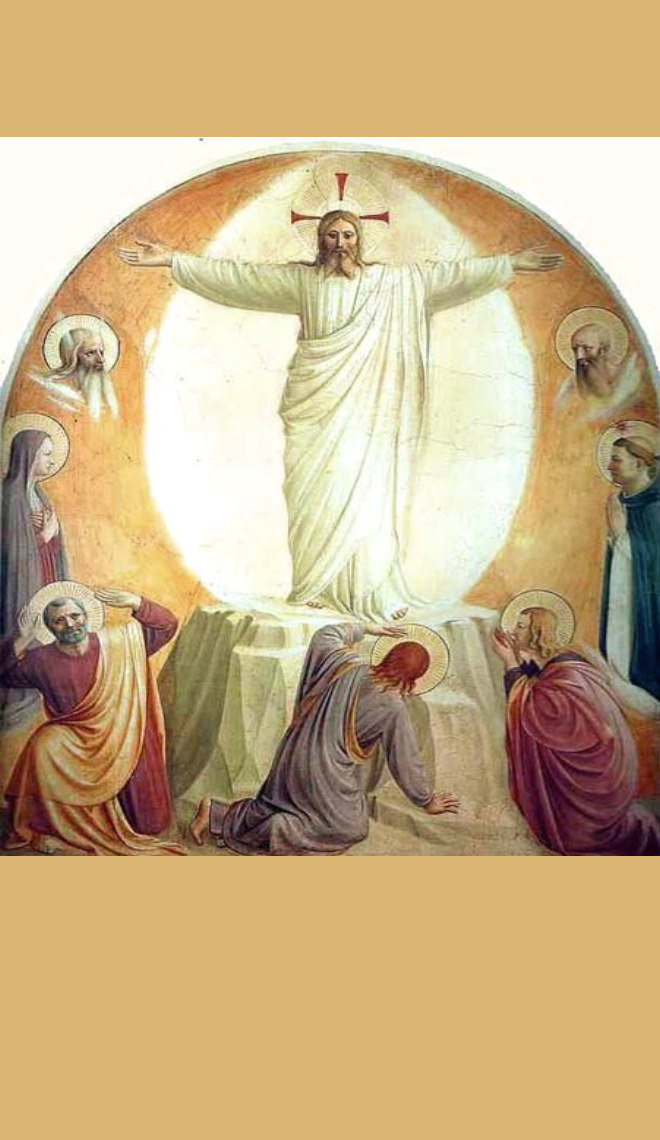 THÁNG 08/202201/08/2022
Thứ Hai XVIII Thường NiênBÀI ĐỌC I: Gr 28, 1-17"Hỡi Hanania, Chúa không hề sai anh, anh đã làm cho dân tin tưởng sự giả dối".Trích sách Tiên tri Giêrêmia. Năm ấy, vào đầu triều đại Sêđêcia, vua Giuđa, tháng năm, năm thứ tư, có tiên tri Hanania, con của Azur, quê ở Gabaon, nói với Giêrêmia trong Đền thờ Chúa, trước mặt các tư tế và toàn dân rằng: "Chúa các đạo binh, Thiên Chúa Israel phán thế này: "Ta đã bỏ ách của vua Babylon. Còn hai năm nữa thì tất cả những đồ dùng trong Đền thờ Chúa, mà Nabucôđônosor, vua Babylon, đã đoạt đem qua Babylon, Ta sẽ đem về nơi này. Giêcônia, con Gioakim, vua Giuđa, cùng tất cả những người Giuđa bị lưu đày đi Babylon, Ta cũng sẽ đem về nơi này: vì Ta bỏ ách vua Babylon. Chúa phán như thế". Bấy giờ tiên tri Giêrêmia trả lời tiên tri Hanania trước mặt các tư tế và toàn dân đang đứng trong Đền thờ Chúa. Tiên tri Giêrêmia nói: "Được, Chúa cứ làm như vậy. Chúa cứ thực hiện những lời anh đã nói tiên tri. Ngài cứ đem các đồ dùng trong Đền thờ Chúa và mọi người lưu đày từ Babylon về nơi này. Nhưng anh hãy nghe lời tôi nói cho anh và toàn dân nghe: Các tiên tri trước anh và tôi, đã nói tiên tri từ lâu, cho nhiều xứ và vương quốc vĩ đại biết có chiến tranh, cơ cực và đói khát. Nhưng tiên tri nào nói tiên tri cho biết có hoà bình, khi ứng nghiệm lời mình nói, thì mới được nhận là tiên tri thật Chúa sai đến". Bấy giờ tiên tri Hanania giật cái ách nơi cổ của tiên tri Giêrêmia mà bẻ đi. Rồi Hanania nói trước mặt toàn dân rằng: "Chúa phán thế này: Hai năm nữa, Ta sẽ bẻ ách của Nabucôđô-nosor, vua Babylon, nơi cổ mọi dân tộc như thế đó". Và tiên tri Giêrêmia bỏ đi. Nhưng sau khi tiên tri Hanania giật cái ách nơi cổ tiên tri Giêrêmia mà bẻ đi, thì có lời Thiên Chúa phán cùng Giêrêmia rằng: "Hãy đi nói với Hanania rằng: Chúa phán thế này: "Ngươi đã bẻ ách gỗ, thì Ta sẽ lấy ách sắt thay vào". Vì Chúa các đạo binh, Thiên Chúa Israel phán: "Ta đã đặt ách sắt vào cổ mọi dân tộc này, để chúng làm tôi Nabucô-đônosor, vua Babylon. Chúng sẽ làm tôi vua ấy, và cả đến thú vật ngoài đồng, Ta cũng nạp cho vua ấy". Tiên tri Giêrêmia liền nói với tiên tri Hanania rằng: "Hỡi Hanania, hãy nghe đây: Chúa không hề sai anh. Anh đã làm cho dân này tin tưởng sự giả dối. Vì vậy, Chúa phán thế này: 'Đây Ta sẽ cất ngươi khỏi mặt đất: năm nay ngươi sẽ chết, vì ngươi đã nói chống lại Chúa' ". Và tiên tri Hanania đã chết trong tháng bảy năm ấy. Đó là lời Chúa.ĐÁP CA: Tv 118, 29. 43. 79. 80. 95. 102Đáp: Lạy Chúa, xin dạy bảo con những thánh chỉ của Chúa (c. 68b). 1) Xin đưa con xa cách con đường gian dối, và rộng tay ban luật pháp của Ngài cho con.  2) Xin Chúa đừng rút lời chân lý khỏi miệng con, vì con trông cậy vào sắc dụ của Ngài.  3) Tâm hồn chúng như mỡ đặc, vô cảm giác; phần con biết sướng vui do luật pháp của Ngài.  4) Nguyện cho lòng con trọn vẹn hướng về thánh chỉ, để con không bị xấu hổ thẹn thùng.  5) Những tên ác nhân đợi chờ để thủ tiêu con, nhưng con vẫn quan tâm đến lời Ngài nghiêm huấn.  6) Con không bước trật đường thánh dụ của Ngài, bởi vì chính Ngài dạy bảo con.  ALLELUIA: Mt 4, 4bAlleluia, alleluia! - Người ta sống không nguyên bởi bánh, nhưng bởi mọi lời do miệng Thiên Chúa phán ra. - Alleluia.PHÚC ÂM: Mt 14, 13-21"Mọi người đều ăn no".Tin Mừng Chúa Giêsu Kitô theo Thánh Matthêu. Khi ấy, Chúa Giêsu nghe tin Gioan Tẩy Giả đã chết, thì Người rời bỏ nơi đó xuống thuyền đi đến nơi hoang địa vắng vẻ. Dân chúng nghe biết, thì từ các thành phố đi bộ theo Người. Ra khỏi thuyền, Người thấy dân chúng đông đảo, thì thương xót họ và chữa những người bệnh tật trong họ. Chiều tới, các môn đệ đến gần thưa Người rằng: "Đây là nơi hoang địa, mà giờ đã chiều rồi: xin Thầy giải tán dân chúng, để họ vào các làng mạc mà mua thức ăn". Nhưng Chúa Giêsu nói với các ông rằng: "Họ chẳng cần phải đi, các con hãy cho họ ăn". Các ông thưa lại rằng: "Ở đây chúng con chỉ có năm chiếc bánh và hai con cá". Người bảo các ông rằng: "Hãy đem lại cho Thầy". Khi Người đã truyền cho dân chúng ngồi trên cỏ, Người cầm lấy năm chiếc bánh và hai con cá, ngước mắt lên trời, đọc lời chúc tụng, bẻ ra và trao cho các môn đệ, các ông này phân phát cho dân chúng. Mọi người đều ăn no. Và người ta thu lượm được mười hai thúng đầy những miếng bánh vụn. Số người ăn là năm ngàn người đàn ông, không kể đàn bà và con trẻ. Đó là lời Chúa.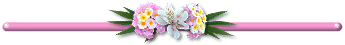 * Vinh dự trần thế này là gì nếu không phải là làn hơi thoảng, là sự trống rỗng và hiểm họa sa đọa? (Thánh Augustine)* Chúa Kitô cho chúng ta biết nếu muốn kết hợp với Người, chúng ta phải bước theo con đường Người đã đi qua. Con Thiên Chúa đi trên con đường nhục nhã, trong khi con cái nhân loại lại đi trên con đường vinh hoa trần thế, thật chẳng hữu lý chút nào. (Thánh Gioan Avila)* Khát vọng muốn làm đẹp lòng người đời thật tinh quái và rất khó nhận ra: nó chiếm đoạt cả những người khôn ngoan! Hệ quả của các dục vọng khác rất dễ dàng bị những kẻ chiều theo nhận ra, vì thế, họ hạ mình và ăn năn. Còn hệ quả của thói muốn làm đẹp lòng người đời thì đội lốt ngôn từ và dáng điệu đạo hạnh, thành ra các nạn nhân bị nó phủ dụ thật khó mà nhận ra được những bộ mặt muôn hình vạn trạng của nó. (Thánh Mark khổ tu)02/08/2022
Thứ Ba XVIII Thường NiênBÀI ĐỌC I: Gr 30, 1-2. 12-15. 18-22"Vì tội lỗi ngươi quá nặng, nên Ta đã làm cho ngươi những sự ấy. Nhưng Ta sẽ đem Giacóp về nhà xếp".Trích sách Tiên tri Giêrêmia. Có lời Chúa phán cùng Giêrêmia rằng: "Chúa là Thiên Chúa Israel phán thế này: Ngươi hãy chép vào sách mọi lời Ta đã phán với ngươi". Vì Thiên Chúa phán rằng: "Nơi giập gãy của ngươi đã bất trị, thương tích ngươi làm độc quá đỗi. Không ai đoái thương băng bó cho ngươi: không có thuốc hay chữa ngươi bình phục. Mọi kẻ yêu ngươi đã bỏ quên ngươi, không tìm kiếm ngươi nữa, vì Ta đã đánh ngươi bị thương như kẻ thù sửa phạt ngươi nặng nề, vì sự gian ác của ngươi quá nhiều, tội lỗi của ngươi quá nặng, nên Ta đã làm cho ngươi những sự ấy". Chúa phán thế này: "Đây Ta đem những kẻ trong nhà xếp Giacóp bị bắt trở về gia cư họ, Ta sẽ xót thương. Thành sẽ được xây lại trên nơi cao của nó, đền thờ sẽ được trùng tu theo trật tự của nó. Thế là sẽ vang lên lời ca tụng và tiếng reo mừng. Ta sẽ làm cho nó thêm nhiều, và nó sẽ không bị hạ nhục. Con cái nó sẽ được như xưa; trước mặt Ta, cộng đồng nó sẽ đứng vững. Ta sẽ hỏi thăm mọi người áp bức nó. Thủ lãnh nó sẽ bởi nó mà ra; vua chúa nó sẽ từ trong nó mà lên. Ta sẽ cho nó triều yết và nó sẽ đến gần Ta, vì thật ra có ai dám liều mạng đến gần Ta? -Chúa phán như thế-. Bấy giờ các ngươi sẽ là dân Ta, và Ta sẽ là Thiên Chúa các ngươi". Đó là lời Chúa.ĐÁP CA: Tv 101, 16-18. 19-21. 29 và 22-23Đáp: Chúa tái lập Sion, và xuất hiện trong vinh quang xán lạn (c. 17). 1) Lạy Chúa, muôn dân sẽ kính tôn danh thánh Chúa, và mọi vua trên địa cầu sẽ quý trọng vinh quang Ngài, khi Chúa sẽ tái lập Sion, Chúa xuất hiện trong vinh quang xán lạn. Chúa sẽ đoái nghe lời nguyện kẻ túng nghèo, và không chê lời họ kêu van.  2) Những điều này được ghi lại cho thế hệ mai sau, và dân tộc được tác tạo sẽ ca tụng Thiên Chúa. Từ thánh điện cao sang Chúa đã đoái nhìn, từ trời cao Chúa đã nhìn xuống trần thế, để nghe tiếng than khóc của tù nhân, để giải thoát kẻ bị lên án tử.  3) Con cháu của bầy tôi Chúa sẽ được an cư, và miêu duệ chúng sẽ tồn tại trước thiên nhan, để người ta truyền bá danh Chúa tại Sion, và lời khen ngợi Chúa ở Giêrusalem, khi chư dân cùng nhau quy tụ, và các vua nhóm họp để phụng thờ Chúa.  ALLELUIA: Tv 24, 4c và 5aAlleluia, alleluia! - Lạy Chúa, xin dạy bảo con lối bước của Chúa và xin hướng dẫn con trong chân lý của Ngài. - Alleluia.PHÚC ÂM: Mt 14, 22-36"Xin truyền cho con đi trên mặt nước mà đến cùng Thầy".Tin Mừng Chúa Giêsu Kitô theo Thánh Matthêu. Khi dân chúng đã ăn no, lập tức Chúa Giêsu giục môn đệ trở xuống thuyền mà qua bờ bên kia trước, trong lúc Người giải tán dân chúng. Giải tán họ xong, Người lên núi cầu nguyện một mình. Đến chiều, Người vẫn ở đó một mình. Còn thuyền thì đã ra giữa biển, bị sóng đánh chập chờn vì ngược gió. Canh tư đêm tối, Người đi trên mặt biển mà đến với các ông. Thấy Người đi trên mặt biển, các ông hoảng hồn mà nói rằng: "Ma kìa" và các ông sợ hãi kêu la lớn tiếng. Lập tức, Chúa Giêsu nói với các ông rằng: "Hãy yên tâm. Thầy đây, đừng sợ". Phêrô thưa lại rằng: "Lạy Thầy, nếu quả là Thầy, thì xin truyền cho con đi trên mặt nước mà đến cùng Thầy". Chúa phán: "Hãy đến". Phêrô xuống khỏi thuyền bước đi trên mặt nước mà đến cùng Chúa Giêsu. Khi thấy gió mạnh, ông sợ hãi và sắp chìm xuống nên la lên rằng: "Lạy Thầy, xin cứu con". Lập tức, Chúa Giêsu giơ tay nắm lấy ông mà nói: "Người hèn tin, tại sao lại nghi ngờ?" Khi cả hai đã lên thuyền thì gió liền yên lặng. Những người ở trong thuyền đến lạy Người mà rằng: "Thật, Thầy là Con Thiên Chúa!"Khi đã sang qua biển hồ, các ngài lên bộ và ghé vào Ghênêsarét. Nhận ra Ngài, dân địa phương liền loan tin đi khắp cả vùng xung quanh, và người ta đem đến cho Ngài hết mọi kẻ ốm đau. Họ nài xin Ngài cho họ rờ đến tua áo choàng của Ngài thôi, và ai đã rờ đến thì đều được chữa lành. Đó là lời Chúa.* Cho dù tôi là gì, tôi ở đâu, cũng không bao giờ có thể bỏ tôi đi được. Nếu tôi bệnh tật, thì bệnh tật của tôi có thể phụng sự Người; nếu tôi hoang mang, thì cái hoang mang của tôi cũng có thể phụng sự Người; nếu tôi buồn rầu, thì nỗi buồn sầu của tôi vẫn có thể phụng sự Người…. Thiên Chúa không làm một điều gì vô ích; Người có thể kéo dài, Người có thể rút ngắn cuộc sống của tôi; Thiên Chúa biết Người đang làm gì. Người có thể cất đi những bạn hữu của tôi, Người có thể ném tôi vào giữa những kẻ xa lạ, Người có thể làm tôi cảm thấy lẻ loi, làm tinh thần tôi suy sụp, che khuất tương lai của tôi – nhưng Người vẫn biết Người sắp sửa làm gì. (Đấng đáng kính hồng y John Henry Newman)* Tôi sẽ nhìn bàn tay Thiên Chúa trong tất cả những gì xảy đến với tôi, và không gán cho cá nhân ai cả, họ chỉ là những khí cụ được Thiên Chúa sử dụng trong công cuộc thánh hóa của Người dành cho chúng ta. (Chân phúc Raphaela Maria)* Xin đừng chỉ để tượng Chúa chịu đóng đinh trên mắt tôi và ngực tôi, nhưng cả trong tâm hồn của tôi nữa. (Thánh Bernadette)03/08/2022
Thứ Tư XVIII Thường NiênBÀI ĐỌC I: Gr 31, 1-7"Ta đã yêu ngươi bằng mối tình muôn thuở".Trích sách Tiên tri Giêrêmia. Khi ấy, Chúa phán rằng: "Ta sẽ là Thiên Chúa của mọi chi tộc Israel, và chúng sẽ là dân Ta". Chúa phán thế này: "Dân thoát khỏi tay gươm, đã được nghĩa trong rừng vắng: Israel sẽ đi vào nơi an nghỉ của mình. Từ xa Chúa đã hiện ra với ta mà phán rằng: "Ta yêu ngươi bằng mối tình muôn thuở, bởi đó Ta đã xót thương dắt ngươi đến. Rồi Ta lại kiến thiết ngươi, hỡi trinh nữ Israel, ngươi sẽ được tái thiết. Ngươi lại mang những trống cơm, sẽ bước đi với hội hát vui mừng. Ngươi lại trồng nho trên các núi đồi Samaria; kẻ vun trồng cứ vun trồng và sẽ không hái trái nho khi chưa đến mùa. Vì sẽ đến ngày những người canh gác trên núi Ephraim sẽ kêu lên: "Hãy chỗi dậy, chúng ta đi lên Sion, đến cùng Chúa là Thiên Chúa chúng ta". Vì Chúa phán thế này: "Hỡi Giacóp, hãy nhảy mừng, hãy hét to vào đầu dân ngoại; hãy nói cho người ta nghe; hãy ca hát và nói lên rằng: 'Lạy Chúa, xin cứu dân Chúa; những kẻ còn sót lại trong Israel'". Đó là lời Chúa.ĐÁP CA: Gr 31, 10. 11-12ab. 13Đáp: Chúa sẽ gìn giữ chúng ta như mục tử chăn dắt đoàn chiên mình (c. 10d). 1) Hỡi các dân tộc, hãy nghe lời Chúa, hãy công bố lời Chúa trên các đảo xa xăm; hãy nói rằng: Đấng đã phân tán Israel, sẽ quy tụ nó lại, và sẽ gìn giữ nó như mục tử chăn dắt đoàn chiên mình.  2) Vì Chúa đã giải phóng Giacóp, giờ đây với cánh tay mạnh mẽ hơn, Người cứu thoát nó. Chúng sẽ đến và ca hát trên núi Sion, chúng sẽ đổ xô về phía hạnh phúc của Người.  3) Bấy giờ người trinh nữ sẽ hân hoan nhảy mừng, các thanh niên và các cụ già cũng làm y như thế. Ta sẽ biến đổi tang chế của chúng ra niềm hân hoan; sẽ an ủi chúng và cho chúng hết đau khổ.  ALLELUIA: 1 Sm 3, 9Alleluia, alleluia! - Lạy Chúa, xin hãy phán, vì tôi tớ Chúa đang lắng tai nghe; Chúa có lời ban sự sống đời đời. - Alleluia.PHÚC ÂM: Mt 15, 21-28"Này bà, bà có lòng mạnh tin".Tin Mừng Chúa Giêsu Kitô theo Thánh Matthêu. Khi ấy, ra khỏi đó, Chúa Giêsu lui về miền Tyrô và Siđon, thì liền có một bà quê ở Canaan từ xứ ấy đến mà kêu cùng Người rằng: "Lạy Ngài là con Vua Đavít, xin thương xót tôi: con gái tôi bị quỷ ám khốn cực lắm". Nhưng Người không đáp lại một lời nào. Các môn đệ đến gần Người mà rằng: "Xin Thầy thương để bà ấy về đi, vì bà cứ theo chúng ta mà kêu mãi". Người trả lời: "Thầy chỉ được sai đến cùng chiên lạc nhà Israel". Nhưng bà kia đến lạy Người mà nói: "Lạy Ngài, xin cứu giúp tôi". Người đáp: "Không nên lấy bánh của con cái mà vứt cho chó". Bà ấy đáp lại: "Vâng, lạy Ngài, vì chó con cũng được ăn những mảnh vụn từ bàn của chủ rơi xuống". Bấy giờ, Chúa Giêsu trả lời cùng bà ấy rằng: "Này bà, bà có lòng mạnh tin. Bà muốn sao thì được vậy". Và ngay lúc đó, con gái bà đã được lành. Đó là lời Chúa.04/08/2022
Thứ Năm XVIII Thường NiênThánh Gioan Maria Vianney, LMBÀI ĐỌC I: Ed 3, 16-21"Ta đã đặt ngươi làm trinh sát nhà Israel".Trích sách Tiên tri Êdêkiel.Trong những ngày ấy, có lời Chúa phán cùng tôi rằng: "Hỡi con người, Ta đã đặt ngươi làm người trinh sát nhà Israel; ngươi hãy nghe lời Ta phán từ miệng Ta và ngươi sẽ khuyến cáo họ thay cho Ta. Nếu khi Ta phán cùng kẻ gian ác rằng: Mi sẽ phải chết, mà ngươi lại không khuyến cáo nó và nói cho nó biết để lôi kéo nó ra khỏi con đàng gian ác của nó và để nó được sống, thì kẻ gian ác đó sẽ phải chết trong tội lỗi của nó, lúc đó Ta sẽ đòi ngươi đền nợ máu cho nó. Còn nếu ngươi khuyến cáo kẻ gian ác mà nó không từ bỏ tội lỗi và con đàng gian ác của nó, thì nó sẽ phải chết trong tội lỗi của nó; còn ngươi, ngươi cứu thoát được mạng sống ngươi. "Nhưng nếu người công chính từ bỏ sự công chính của nó và làm điều gian ác, Ta sẽ đặt chướng ngại vật trước mặt nó, nó sẽ phải chết, vì ngươi đã không khuyến cáo nó; nó sẽ phải chết trong tội lỗi của nó và người ta không còn nhớ đến những việc công chính nó đã thực hiện trước kia; nhưng Ta sẽ đòi ngươi đền nợ máu cho nó. Còn nếu ngươi khuyến cáo người công chính đừng phạm tội và nó đã không phạm tội, nên nó được sống, vì ngươi đã khuyến cáo nó và ngươi cứu thoát được mạng sống ngươi". Đó là lời Chúa.ĐÁP CA: Tv 116, 1. 2Đáp: Hãy đi rao giảng Tin Mừng khắp thế gian (Mc 16, 15).Hoặc đọc: Alleluia. 1) Toàn thể chư dân, hãy khen ngợi Chúa! Hết thảy các nước, hãy chúc tụng Người.  2) Vì tình thương Chúa dành cho chúng tôi thực là mãnh liệt, và lòng trung thành của Chúa tồn tại muôn đời.  ALLELUIA: x. Lc 2, 25cAlleluia, alleluia! - Chúa đã sai tôi đem Tin Mừng cho người nghèo khó. - Alleluia.PHÚC ÂM: Mt 9, 35 - 10, 1"Thấy đoàn lũ dân chúng, Người động lòng xót thương họ".Tin Mừng Chúa Giêsu Kitô theo Thánh Matthêu.Khi ấy, Chúa Giêsu đi rảo khắp các thành phố làng mạc, dạy dỗ trong các hội đường, rao giảng Tin Mừng Nước Trời, và chữa lành mọi bệnh hoạn tật nguyền. Thấy đoàn lũ dân chúng, Người động lòng xót thương họ: vì họ tất tưởi bơ vơ như những con chiên không có người chăn, Người liền bảo môn đệ rằng: "Lúa chín đầy đồng, mà thợ gặt thì ít. Các con hãy xin chủ ruộng sai thợ đi gặt lúa". Và Người liền triệu tập mười hai môn đệ, ban cho họ quyền năng trên các thần ô uế, để họ xua đuổi chúng, và chữa lành mọi bệnh hoạn tật nguyền. Đó là lời Chúa.Lễ Thường NiênBÀI ĐỌC I: Gr 31, 31-34"Ta sẽ ký kết giao ước mới và Ta sẽ không còn nhớ tội lỗi nữa".Trích sách Tiên tri Giêrêmia. Chúa phán: "Đây tới ngày Ta ký kết giao ước mới với nhà Israel và nhà Giuđa, giao ước này không giống như giao ước Ta ký kết với tổ phụ chúng trong ngày Ta cầm tay chúng dắt ra khỏi đất Ai-cập, giao ước ấy chính chúng đã phản bội, mặc dầu Ta thống trị chúng". Chúa phán: "Đây là giao ước Ta sẽ ký kết với nhà Israel sau những ngày đó. Ta sẽ đặt lề luật của Ta trong đáy lòng chúng, và sẽ ghi trong tâm hồn chúng; Ta sẽ là Chúa của chúng, và chúng sẽ là dân của Ta". Chúa phán: "Người này sẽ không còn phải dạy người nọ, anh sẽ không còn phải dạy em rằng: 'Ngươi hãy nhìn biết Chúa', vì mọi người từ nhỏ chí lớn đều nhìn biết Ta, vì Ta sẽ tha tội ác của chúng, và sẽ không còn nhớ đến tội lỗi của chúng". Đó là lời Chúa.ĐÁP CA: Tv 50, 12-13. 14-15. 18-19Đáp: Ôi lạy Chúa, xin tạo cho con quả tim trong sạch (c. 12a). 1) Ôi lạy Chúa, xin tạo cho con quả tim trong sạch, và canh tân tinh thần cương nghị trong người con. Xin đừng loại con khỏi thiên nhan Chúa, chớ thu hồi Thánh Thần Chúa ra khỏi con.  2) Xin ban lại cho con niềm vui ơn cứu độ, với tinh thần quảng đại, Chúa đỡ nâng con. Con sẽ dạy kẻ bất nhân đường nẻo Chúa, và người tội lỗi sẽ trở về với Ngài.  3) Bởi vì Chúa chẳng ưa gì sinh lễ; nếu con dâng lễ toàn thiêu, Chúa sẽ không ưng. Của lễ con dâng, lạy Chúa, là tâm hồn tan nát; lạy Chúa, xin đừng chê tấm lòng tan nát, khiêm cung.  ALLELUIA: Tv 144, 13cdAlleluia, alleluia! - Chúa trung thành trong mọi lời Chúa phán, và thánh thiện trong mọi việc Chúa làm. - Alleluia.PHÚC ÂM: Mt 16, 13-23"Con là Đá, Thầy sẽ ban cho con chìa khoá nước trời".Tin Mừng Chúa Giêsu Kitô theo Thánh Matthêu. Khi ấy, Chúa Giêsu đến địa hạt thành Cêsarêa Philipphê, và hỏi các môn đệ rằng: "Người ta bảo Con Người là ai?" Các ông thưa: "Người thì bảo là Gioan Tẩy Giả, kẻ thì bảo là Êlia, kẻ khác lại bảo là Giêrêmia hay một tiên tri nào đó". Chúa Giêsu nói với các ông: "Phần các con, các con bảo Thầy là ai?" Simon Phêrô thưa rằng: "Thầy là Đức Kitô, Con Thiên Chúa hằng sống". Chúa Giêsu trả lời rằng: "Hỡi Simon con ông Giona, con có phúc, vì chẳng phải xác thịt hay máu huyết mạc khải cho con, nhưng là Cha Thầy, Đấng ngự trên trời. Vậy Thầy bảo cho con biết: Con là Đá, trên đá này Thầy sẽ xây Hội Thánh của Thầy, và cửa địa ngục sẽ không thắng được. Thầy sẽ trao cho con chìa khoá Nước trời. Sự gì con cầm buộc dưới đất, trên trời cũng cầm buộc; và sự gì con cởi mở dưới đất, trên trời cũng cởi mở". Bấy giờ Người truyền cho các môn đệ đừng nói với ai rằng Người là Đức Kitô. Kể từ đó, Chúa Giêsu bắt đầu tỏ cho các môn đệ thấy: Người sẽ phải đi Giêrusalem, phải chịu nhiều đau khổ bởi các kỳ lão, luật sĩ và thượng tế, phải bị giết, và ngày thứ ba thì sống lại. Phêrô kéo Người lại mà can gián Người rằng: "Lạy Thầy, xin Chúa giúp Thầy khỏi điều đó. Thầy chẳng phải như vậy đâu". Nhưng Người quay lại bảo Phêrô rằng: "Hỡi Satan, hãy lui ra đàng sau Thầy: con làm cho Thầy vấp phạm, vì con chẳng hiểu biết những sự thuộc về Thiên Chúa, mà chỉ hiểu biết những sự thuộc về loài người". Đó là lời Chúa.* Lạy Đấng Cứu Độ ngọt ngào của con, không có Chúa, con chìm trong tăm tối và đau đớn. Lạy Con Chiên rất dịu hiền, không có Chúa, con chìm trong lo lắng và sợ hãi. Lạy Con Thiên Chúa Tối Cao, không có Chúa, con chìm trong hoang mang và xấu hổ. (Chân phúc Gioan Alverna)* Tôi lo cho đến nửa đêm, và sau đó, tôi để mặc Chúa lo. (Chân phúc Louis Guanella)* Những ơn lành [Thiên Chúa] đã ban cho tôi… là lòng khinh chê thế gian - những khoái lạc, của cải, vinh hoa của nó - và lòng mộ mến thập giá, sự nghèo nàn, đức khiêm nhượng; cũng như lòng tôn kính sự hiện diện thường xuyên của Thiên Chúa, tình thân mật và luyến kết, nhưng trên hết là lòng yêu mến tình yêu của Người. (Chân phúc Marie Nhập Thể)* Cái mà người đời gọi là danh giá thực ra chỉ là một thứ hết sức phù phiếm. Họ tưởng nhiều người đang ca ngợi, đang bàn tán về họ, nhưng kỳ thực thiên hạ chỉ dành một phần thời gian rất ngắn ngủi trong ngày để nghĩ tới họ mà thôi, bởi vì ai nấy đều bận rộn với những chuyện riêng của mình. (Thánh Thomas More)05/08/2022
Thứ Sáu XVIII Thường Niên Cung hiến Đền thờ Đức Bà CảBÀI ĐỌC I: Nk 1, 15; 2, 2; 3, 1-3. 6-7 (Hr 2, 1.3; 3, 1-3. 6-7)"Khốn cho thành khát máu".Trích sách Tiên tri Nakhum. Kìa xem, trên núi có người đưa tin mừng chạy đến. Hỡi Giuđa, hãy mừng các ngày lễ trọng của ngươi, hãy thi hành lời ngươi khấn nguyện. Vì Bêlial từ nay sẽ không còn đi qua đất ngươi: nó đã bị hoàn toàn tận diệt. Vì Chúa sẽ trồng lại cây nho Giacóp, cũng như cây nho Israel, bởi quân phá phách đã tàn phá chúng và đã bẻ cành chúng. Khốn cho thành khát máu, tràn đầy gian dối, hung bạo, người ta không ngừng cướp phá ngươi. Hãy nghe tiếng roi quất, tiếng bánh xe lăn, ngựa hí, xe phóng nhanh, quân kỵ binh xông đến, gươm lấp lánh, giáo sáng ngời, nhiều người bị giết, tàn phá nặng nề, xác chết vô vàn, ngã quỵ trên nhau. Ta sẽ vứt đồ ô uế trên mình ngươi, làm nhục ngươi, bêu xấu ngươi. Lúc bấy giờ, hễ ai thấy ngươi cũng ngoảnh mặt mà nói: "Ninivê thật tiêu điều! Ai thương được ngươi? Tìm đâu ra người an ủi ngươi". Đó là lời Chúa.ĐÁP CA: Đnl 32, 35cd-36ab. 39. 41Đáp: Ta sẽ giết chết và sẽ làm cho sống lại (c. 39c). 1) Ngày huỷ diệt đã gần rồi, và kỳ hẹn lại chóng đến. Chúa sẽ phán xét dân Người, và xót thương kẻ làm tôi Chúa.  2) Các ngươi hãy xem có một mình Ta, và ngoài Ta, không có Chúa nào khác: Ta sẽ giết chết và sẽ làm cho sống lại; Ta sẽ đánh đập và sẽ chữa lành.  3) Nếu Ta mài sáng gươm Ta như chớp, và nắm giữ phán quyết trong tay Ta, Ta sẽ trả oán những kẻ thù nghịch, sẽ trả thù những kẻ ghen ghét Ta.  ALLELUIA: Tv 94, 8abAlleluia, alleluia! - Ước chi hôm nay các bạn nghe tiếng Chúa, và đừng cứng lòng. - Alleluia.PHÚC ÂM: Mt 16, 24-28"Người ta sẽ lấy gì mà đổi được sự sống mình".Tin Mừng Chúa Giêsu Kitô theo Thánh Matthêu. Khi ấy, Chúa Giêsu phán cùng các môn đệ rằng: "Nếu ai muốn theo Thầy, thì hãy từ bỏ mình đi, và vác thập giá mình mà theo Thầy. Vì chưng, ai muốn cứu mạng sống mình thì sẽ mất; còn ai đành mất mạng sống mình vì Ta, thì sẽ được sự sống. Nếu ai được lợi cả thế gian mà thiệt hại sự sống mình, thì được ích gì? Hoặc người ta sẽ lấy gì mà đổi được sự sống mình? "Bởi vì Con Người sẽ đến trong vinh quang của Cha Người, cùng với các thiên thần của Người, và bấy giờ, Người sẽ trả công cho mỗi người tuỳ theo việc họ làm. Thật, Thầy bảo các con: trong những kẻ đang đứng đây, có người sẽ không nếm sự chết trước khi xem thấy Con Người đến trong Nước Người". Đó là lời Chúa.* Đôi khi Thiên Chúa để chúng ta chìm trong tăm tối đến độ bầu trời của chúng ta không có lấy một vì sao chiếu sáng. Chúng ta phải nhớ rằng chúng ta sống trên trần gian là để chịu đau khổ, trong khi vẫn bước theo Đấng Cứu Độ dịu hiền trên con đường tăm tối và chông gai. Chúng ta là những người lữ hành và những người xa lạ trên trần gian. Những người lữ hành ngủ trong những túp lều và nhiều lúc phải băng qua hoang mạc, nhưng khi nghĩ đến quê nhà là họ quên hết mọi sự khác. (Đấng đáng kính Charles de Foucauld)06/08/2022
Thứ Bảy XVIII Thường Niên Chúa Giêsu Hiển DungBÀI ĐỌC I: Đn 7, 9-10. 13-14"Áo Người trắng như tuyết".Trích sách Tiên tri Đaniel.Tôi ngắm nhìn cho đến khi đặt ngai toà xong, và một vị Bô Lão ngự trên ngai: áo Người trắng như tuyết, tóc trên đầu Người như những ngọn lửa, các bánh xe như lửa cháy. Một con sông lửa chảy lan tràn trước mặt Người. Hằng ngàn kẻ phụng sự Người, và muôn vàn kẻ chầu chực Người. Người ngự toà xét xử, và các quyển sách đều mở ra. Trong một thị kiến ban đêm, tôi đã ngắm nhìn, và đây tôi thấy như Con Người đến trong đám mây trên trời. Ngài tiến đến vị Bô Lão, và người ta dẫn Ngài đến trước mặt vị Bô Lão. Vị này ban cho Ngài quyền năng, vinh dự và vương quốc: Tất cả các dân tộc, chi họ, và tiếng nói đều phụng sự Ngài: quyền năng của Ngài là quyền năng vĩnh cửu, không khi nào bị cất mất: vương quốc của Ngài không khi nào bị phá huỷ. Đó là lời Chúa. ĐÁP CA: Tv 96, 1-2. 5-6. 9Đáp: Chúa hiển trị, Chúa là Đấng tối cao trên toàn cõi đất (c. 1a và 9a). 1) Chúa hiển trị, địa cầu hãy hân hoan; hải đảo muôn ngàn, hãy mừng vui. Mây khói và sương mù bao toả chung quanh; công minh chính trực là nền kê ngai báu.  2) Núi non vỡ lở như mẩu sáp ong trước thiên nhan, trước thiên nhan Chúa tể toàn cõi trái đất. Trời xanh loan truyền sự công minh Chúa, và chư dân được thấy vinh hiển của Người.  3) Lạy Chúa, vì Ngài là Đấng tối cao trên toàn cõi đất, Ngài rất đỗi siêu phàm giữa muôn chúa tể.  BÀI ĐỌC II: 2 Pr 1, 16-19"Chúng tôi đã nghe tiếng ấy từ trời phán xuống".Trích thư thứ hai của Thánh Phêrô Tông đồ.Anh em thân mến, chúng tôi không theo những truyện bày đặt khôn khéo, để tỏ ra cho anh em biết quyền năng và sự hiện diện của Đức Giêsu Kitô, Chúa chúng ta; nhưng chúng tôi đã được chứng kiến nhãn tiền sự uy nghi của Người. Người đã được Chúa Cha ban cho vinh dự và vinh quang, khi có lời từ sự vinh quang cao cả xuống phán về Người rằng: "Này là Con Ta yêu dấu, Người đẹp lòng Ta, các ngươi hãy nghe lời Người". Chúng tôi đã nghe tiếng ấy từ trời phán xuống, lúc chúng tôi ở với Người trên núi thánh. Và chúng tôi có lời nói chắc chắn hơn nữa là lời nói tiên tri: anh em nên nghe theo lời đó, nó như ngọn đèn sáng soi trong nơi u tối, cho đến khi rạng đông và sao mai mọc lên trong lòng anh em. Đó là lời Chúa.ALLELUIA: Mt 17, 5cAlleluia, alleluia! - Này là Con Ta yêu dấu rất đẹp lòng Ta, các ngươi hãy nghe lời Người. - Alleluia.PHÚC ÂM Lc 9, 28b-36"Đang khi cầu nguyện, diện mạo Người biến đổi khác thường".Tin Mừng Chúa Giêsu Kitô theo Thánh Luca.Khi ấy, Chúa Giêsu đưa Phêrô, Giacôbê và Gioan lên núi cầu nguyện. Và đang khi cầu nguyện, diện mạo Người biến đổi khác thường và áo Người trở nên trắng tinh sáng láng. Bỗng có hai vị đàm đạo với Người. Đó là Môsê và Êlia, hiện đến uy nghi, và nói về sự chết của Người sẽ thực hiện tại Giêrusalem. Phêrô và hai bạn ông đang ngủ mê, chợt tỉnh dậy, thấy vinh quang của Chúa và hai vị đang đứng với Người. Lúc hai vị từ biệt Chúa, Phêrô thưa cùng Chúa Giêsu rằng: "Lạy Thầy, chúng con được ở đây thì tốt lắm, chúng con xin làm ba lều, một cho Thầy, một cho Môsê, và một cho Êlia". Khi nói thế, Phêrô không rõ mình nói gì. Lúc ông còn đang nói, thì một đám mây bao phủ các Ngài và thấy các Ngài biến vào trong đám mây, các môn đệ đều kinh hoàng. Bấy giờ từ đám mây có tiếng phán rằng: "Đây là Con Ta yêu dấu, các ngươi hãy nghe lời Người". Và khi tiếng đang phán ra, thì chỉ thấy còn mình Chúa Giêsu. Suốt thời gian đó, các môn đệ giữ kín không nói với ai những điều mình đã chứng kiến. Đó là lời Chúa.* …Thiên Chúa đã dựng nên con người để làm nhân chứng và làm người giải thích tri ân về các công trình của Ngài. Con người nên vì đó mà vươn lên, kẻo lại chết như những con vật ngu đần, không nhìn thấy hoặc không hiểu biết về Thiên Chúa và các kỳ công của Ngài…. Khi đặt lưng xuống giường, anh em hãy nhớ cảm tạ những phúc lành và ơn quan phòng của Thiên Chúa. Nhờ đó, khi được đầy tràn suy tư tốt lành ấy, thần trí anh em sẽ vui mừng và… rạo rực vì những xúc động tốt lành, anh em hãy tôn vinh Thiên Chúa bằng cả tâm hồn và sức lực, thượng tiến lên Ngài những lời ngợi khen phát xuất tự đáy lòng. (Thánh Anthony Cả)* Tri ân là một tri thức nội tâm mới mẻ, đi liền với niềm tôn kính sâu xa và lòng kính sợ yêu mến. (Chân phúc Julian Norwich)* Người kêu ca phàn nàn không phải là người hoàn thiện; làm một tín hữu xứng danh thậm chí còn chưa được. (Thánh Gioan Thánh Giá)* Về những bệnh nhân được thánh nữ phục vụ:Nếu căn bệnh có vẻ đưa đến cái chết, tôi sẽ làm hết sức mình để thúc bách bệnh nhân thực hiện những tác động tin, cậy và tín thác… và tôi sẽ cố gắng giúp họ hiểu biết về sự cao cả, vẻ xinh đẹp và lòng yêu thương của Thiên Chúa, về niềm vui được chiếm hữu Người mãi mãi và về vinh quang của các phúc nhân. (Thánh Louise de Marillac)07/08/2022
Chúa Nhật XIX Thường Niên Năm CBÀI ĐỌC I: Kn 18, 6-9"Như Chúa đã làm hại đối thủ thế nào, Chúa cũng đã làm cho chúng tôi được vẻ vang như vậy".Trích sách Khôn Ngoan.Chính đêm ấy, cha ông chúng ta đã biết trước, để biết chắc mình đã tin tưởng vào lời thề nào mà được can đảm. Dân Chúa đã mong đợi sự giải thoát những người công chính và sự tiêu diệt kẻ thù. Vì như Chúa đã làm hại đối thủ thế nào, Chúa cũng kêu gọi để làm cho chúng tôi được vẻ vang như vậy. Vì những con cái thánh thiện của các tổ phụ tốt lành đã lén lút tế lễ, và đồng tâm thiết lập luật thánh thiện, ấn định rằng những người công chính sẽ đồng hưởng vinh nhục, may rủi đều nhau; như vậy là họ đã xướng lên trước bài ca tụng của các tổ phụ. Đó là lời Chúa.ĐÁP CA: Tv 32, 1 và 12. 18-19. 20 và 22Đáp: Phúc thay dân tộc mà Chúa chọn làm cơ nghiệp riêng mình (c. 12b).  1) Người hiền đức, hãy hân hoan trong Chúa; ca ngợi là việc của những kẻ lòng ngay. Phúc thay quốc gia mà Chúa là chúa tể, dân tộc mà Chúa chọn làm cơ nghiệp riêng mình.  2) Kìa Chúa để mắt coi những kẻ kính sợ Ngài, nhìn xem những ai cậy trông ân sủng của Ngài, để cứu gỡ họ khỏi tay thần chết, và nuôi dưỡng họ trong cảnh cơ hàn.  3) Linh hồn chúng con mong đợi Chúa, chính Ngài là Đấng phù trợ và che chở chúng con. Lạy Chúa, xin đổ lòng từ bi xuống trên chúng con, theo như chúng con tin cậy ở nơi Ngài.  BÀI ĐỌC II: Dt 11, 1-2, 8-19"Ông mong đợi thành trì có nền móng mà Thiên Chúa là kiến trúc sư và là Đấng sáng lập".Trích thư gửi tín hữu Do-thái.Anh em thân mến, đức tin là cốt yếu những thực tại người ta mong đợi, là bằng chứng điều bí ẩn. Vì nhờ đức tin mà các tiền nhân đã nhận được bằng chứng tốt. Nhờ đức tin, Abraham đáp lại tiếng Chúa gọi, để ra đi đến xứ ông sẽ được lãnh làm gia nghiệp, và ông ra đi mà không biết mình đi đâu. Nhờ đức tin, ông đến cư ngụ trong đất Chúa hứa, như trong đất khách quê người, sống trong lều trại, cũng như Isaac và Giacóp, những kẻ đồng thừa tự cùng một lời hứa. Vì chưng, ông mong đợi thành trì có nền móng mà Thiên Chúa là kiến trúc sư và là Đấng sáng lập. Nhờ đức tin mà ngay cả bà Sara son sẻ được sức mang thai, mặc dầu bà đã già, bởi vì bà tin rằng Đấng đã hứa sẽ trung tín giữ lời. Vì thế, do tự một người, mặc dầu người đó như chết rồi, mà có một dòng dõi đông đúc vô số như sao trên trời và như cát bãi biển. Chính trong đức tin mà tất cả những kẻ ấy đã chết trước khi nhận lãnh điều đã hứa, nhưng được nhìn thấy và đón chào từ đàng xa, đồng thời thú nhận rằng mình là lữ khách trên mặt đất. Những ai nói những lời như thế, chứng tỏ rằng mình đang đi tìm quê hương. Giá như họ còn nhớ đến quê hương dưới đất mà họ đã lìa bỏ, chắc họ có đủ thời giờ trở về. Nhưng hiện giờ họ ước mong một quê hương hoàn hảo hơn, tức là quê trời. Vì thế, Thiên Chúa không ngại để họ gọi mình là Thiên Chúa của họ, vì Người đã dọn sẵn cho họ một thành trì. Nhờ đức tin, khi bị thử lòng, Abraham đã dâng Isaac. Ông hiến dâng con một mình, ông là người nhận lãnh lời hứa, là người đã được phán bảo lời này: "Chính nơi Isaac mà có một dòng dõi mang tên ngươi". Vì ông nghĩ rằng Thiên Chúa có quyền làm cho kẻ chết sống lại, do đó, ông đã đón nhận con ông như một hình ảnh. Đó là lời Chúa.Hoặc bài vắn này: Dt 11, 1-2, 8-12Anh em thân mến, đức tin là cốt yếu những thực tại người ta mong đợi, là bằng chứng điều bí ẩn. Vì nhờ đức tin mà các tiền nhân đã nhận được bằng chứng tốt. Nhờ đức tin, Abraham đáp lại tiếng Chúa gọi, để ra đi đến xứ ông sẽ được lãnh làm gia nghiệp, và ông ra đi mà không biết mình đi đâu. Nhờ đức tin, ông đến cư ngụ trong đất Chúa hứa, như trong đất khách quê người, sống trong lều trại, cũng như Isaac và Giacóp, những kẻ đồng thừa tự cùng một lời hứa. Vì chưng, ông mong đợi thành trì có nền móng mà Thiên Chúa là kiến trúc sư và là Đấng sáng lập. Nhờ đức tin mà ngay cả bà Sara son sẻ được sức mang thai, mặc dầu bà đã già, bởi vì bà tin rằng Đấng đã hứa sẽ trung tín giữ lời. Vì thế, do tự một người, mặc dầu người đó như chết rồi, mà có một dòng dõi đông đúc vô số như sao trên trời và như cát bãi biển. Đó là lời Chúa.ALLELUIA: Ga 14, 5Alleluia, alleluia! - Chúa phán: "Thầy là đường, là sự thật và là sự sống: không ai đến được với Cha mà không qua Thầy". - Alleluia.PHÚC ÂM: Lc 12, 32-48"Các con hãy sẵn sàng".Tin Mừng Chúa Giêsu Kitô theo Thánh Luca.Khi ấy, Chúa Giêsu phán cùng các môn đệ rằng: "Hỡi đoàn bé nhỏ, các con đừng sợ, vì Cha các con đã vui lòng ban nước trời cho các con. Các con hãy bán những của các con có mà bố thí. Hãy sắm cho các con những túi không hư nát, và kho tàng không hao mòn trên trời, là nơi trộm cướp không lai vãng và mối mọt không làm hư nát. Vì kho tàng các con ở đâu, thì lòng các con cũng ở đó. "Các con hãy thắt lưng, hãy cầm đèn cháy sáng trong tay, và hãy làm như người đợi chủ đi ăn cưới về, để khi chủ về gõ cửa, thì mở ngay cho chủ. Phúc cho những đầy tớ nào khi chủ về còn thấy tỉnh thức: Thầy bảo thật các con, chủ sẽ thắt lưng, đặt chúng vào bàn ăn, và đi lại hầu hạ chúng. Nếu canh hai hoặc canh ba, chủ trở về mà gặp thấy như vậy, thì phúc cho các đầy tớ ấy. Các con hãy hiểu biết điều này là nếu chủ nhà biết giờ nào kẻ trộm đến, ắt sẽ tỉnh thức, không để nó đào ngạch nhà mình. Cho nên các con hãy sẵn sàng: vì giờ nào các con không ngờ, thì Con Người sẽ đến". Phêrô thưa Người rằng: "Lạy Thầy, Thầy nói dụ ngôn đó chỉ về chúng con hay về mọi người?" Chúa phán: "Vậy con nghĩ ai là người quản lý trung tín khôn ngoan mà chủ đã đặt coi sóc gia nhân mình, để đến giờ phân phát phần lúa thóc cho họ? Phúc cho đầy tớ đó, khi chủ về, thấy nó đang làm như vậy. Thầy bảo thật các con, chủ sẽ đặt người đó trông coi tất cả gia sản mình. Nhưng nếu đầy tớ ấy nghĩ trong lòng rằng: "Chủ tôi về muộn", nên đánh đập tớ trai tớ gái, ăn uống say sưa: chủ người đầy tớ ấy sẽ về vào ngày nó không ngờ, vào giờ nó không biết, chủ sẽ loại trừ nó, và bắt nó chung số phận với những kẻ bất trung. Nhưng đầy tớ nào đã biết ý chủ mình mà không chuẩn bị sẵn sàng, và không làm theo ý chủ, thì sẽ bị đòn nhiều. Còn đầy tớ nào không biết ý chủ mình mà làm những sự đáng trừng phạt, thì sẽ bị đòn ít hơn. Vì người ta đã ban cho ai nhiều, thì sẽ đòi lại kẻ ấy nhiều, và đã giao phó cho ai nhiều, thì sẽ đòi kẻ ấy nhiều hơn". Đó là lời Chúa.Hoặc bài vắn này: Lc 12, 35-40Khi ấy, Chúa Giêsu phán cùng các môn đệ rằng: "Các con hãy thắt lưng, hãy cầm đèn cháy sáng trong tay, và hãy làm như người đợi chủ đi ăn cưới về, để khi chủ về gõ cửa, thì mở ngay cho chủ. Phúc cho những đầy tớ nào khi chủ về còn thấy tỉnh thức: Thầy bảo thật các con, chủ sẽ thắt lưng, đặt chúng vào bàn ăn, và đi lại hầu hạ chúng. Nếu canh hai hoặc canh ba, chủ trở về mà gặp thấy như vậy, thì phúc cho các đầy tớ ấy. Các con hãy hiểu biết điều này là nếu chủ nhà biết giờ nào kẻ trộm đến, ắt sẽ tỉnh thức, không để nó đào ngạch nhà mình. Cho nên các con hãy sẵn sàng: vì giờ nào các con không ngờ, thì Con Người sẽ đến". Đó là lời Chúa.* Nếu anh chị em có bất kỳ khuyết điểm tự nhiên nào, dù tâm trí dù thể lý, chúng ta đừng phàn nàn hoặc buồn phiền. Có ai đón nhận một món quà rồi lại ra sức mặc cả về nó bao giờ? Vậy chúng ta hãy cảm tạ về những gì Thiên Chúa đã ban cho chúng ta. Giả như chúng ta có một khả năng lớn hơn hoặc một sức khỏe tốt hơn, biết đâu vì đó mà chúng ta sẽ mà bị hư mất. (Thánh Alphonsus Liguori)08/08/2022
Thứ Hai XIX Thường NiênThánh Đa MinhBÀI ĐỌC I: Ed 1, 2-5. 24 - 2, 1a (Hr 1, 2-5. 24-28c)"Đây là hình lạ trông giống vinh quang của Chúa".Trích sách Tiên tri Êdêkiel.Ngày mồng năm trong tháng, năm thứ năm vua Gioakim bị lưu đày, có lời Chúa phán cùng tư tế Êdêkiel, con của Buzi, ở xứ Calđêa, trên bờ sông Côbar. Chính tại đây, bàn tay Thiên Chúa đã đặt trên tôi. Tôi nhìn thấy có một cơn gió mạnh từ phương bắc thổi đến. Có một đám mây to lớn và lửa bao bọc chung quanh và bốn bề có ánh sáng phát ra, và ở giữa bầu lửa như vàng pha sáng chói. Chính giữa, có giống gì như bốn con vật hình dáng giống như hình người. Và tôi nghe tiếng cánh của chúng như tiếng nước lũ, như tiếng của Chúa vạn năng; khi chúng đi thì khác nào như đám đông người, như tiếng đạo quân: khi chúng dừng lại thì chúng xếp cánh xuống. Vì khi chúng nghe có tiếng trên không trung, trên đầu chúng, thì chúng dừng lại và xếp cánh xuống. Và trên không trung, trên đỉnh đầu chúng, có cái gì như một viên ngọc thạch, hình như chiếc ngai, và trên ngai đó, phía trên hẳn, có hình giống như hình người. Và tôi thấy người như vàng pha sáng chói, bên trong, tứ bề khác nào như lửa, từ lưng người trở lên, và từ lưng trở xuống, tôi thấy có gì như lửa chiếu sáng chung quanh, giống như cái mống hiện ra trên mây trong ngày mưa: đó là hình thể chiếu sáng chung quanh. Đây là hình lạ trông giống vinh quang của Chúa. Tôi nhìn thấy thì sấp mặt xuống đất. Đó là lời Chúa.ĐÁP CA: Tv 148, 1-2. 11-12ab. 12c-14a. 14bcdĐáp: Trời đất đầy vinh quang của Người.Hoặc đáp: Alleluia. 1) Hãy ca tụng Chúa từ muôn cõi trời, hãy ca tụng Người trên nơi cao thẳm. Các thiên thần Chúa, hãy ca tụng Người đi; ca tụng Người đi, hỡi các đạo thiên binh.  2) Quân vương địa cầu và tất cả chư dân, quan chức và các vị chính quyền nơi cõi đất, các thanh nhiên và cả những cô trinh nữ, những ông cụ già với đoàn con trẻ.  3) Họ hãy ca tụng danh Chúa, vì danh Người siêu phàm, độc nhất, oai nghiêm Người tràn lan trên trời dưới đất, và Người nâng cao quyền thế dân Người.  ALLELUIA: Ga 14, 23Alleluia, alleluia! - Nếu ai yêu mến Thầy, thì sẽ giữ lời Thầy, và Cha Thầy sẽ yêu mến người ấy, và Chúng Ta sẽ đến và ở trong người ấy. - Alleluia.PHÚC ÂM: Mt 17, 21-26 (Hl 22-27)"Họ sẽ giết Người, nhưng Người sẽ sống lại. Con cái thì được miễn thuế".Tin Mừng Chúa Giêsu Kitô theo Thánh Matthêu.Khi ấy, các môn đệ và Chúa Giêsu còn đang ở Galilêa, thì Chúa Giêsu bảo các ông rằng: "Con Người sắp bị nộp vào tay người đời, họ sẽ giết người, nhưng ngày thứ ba, Người sẽ sống lại". Các môn đệ rất đỗi buồn phiền. Khi các ngài đến Capharnaum, thì những người thu thế đền thờ đến gặp Phêrô và hỏi rằng: "Thầy các ông không nộp thuế 'đền thờ' sao?" Ông nói: "Có chớ". Khi ông về đến nhà, Chúa Giêsu hỏi đón trước rằng: "Simon, con nghĩ sao? Vua chúa trần gian thu thuế má hạng người nào? Đòi con cái mình hay người ngoài?" Ông thưa rằng: "Đòi người ngoài". Chúa Giêsu bảo ông rằng: "Vậy thì con cái được miễn. Nhưng để chúng ta không làm cho họ vấp phạm, con hãy ra biển thả câu: con cá nào câu lên trước hết thì bắt lấy, mở miệng nó ra, sẽ thấy một đồng tiền, con hãy lấy tiền đó mà nộp cho họ, trả phần Thầy và phần con". Đó là lời Chúa.09/08/2022
Thứ Ba XIX Thường Niên BÀI ĐỌC I: Ed 2, 8 - 3, 4"Người ban cho tôi cuốn sách ấy làm lương thực: nó trở nên ngọt ngào như mật trong miệng tôi".Trích sách Tiên tri Êdêkiel.Chúa phán như thế này: "Phần ngươi, hỡi con người, hãy nghe các lời Ta sẽ phán cùng ngươi; ngươi chớ phản nghịch như loài phản nghịch kia. Hãy mở miệng mà ăn những sự Ta sẽ ban cho ngươi". Tôi nhìn, thì có một bàn tay đưa về phía tôi, trong tay có cuốn sách cuộn lại. Người mở cuốn sách ra trước mặt tôi: sách viết cả mặt trong, mặt ngoài. Trong sách viết những lời than van, rên rỉ và kêu trách. Người phán cùng tôi rằng: "Hỡi con người, ngươi hãy ăn sự ngươi tìm được. Hãy ăn cuốn sách này và đi nói với con cái Israel". Tôi mở miệng và Người cho tôi ăn cuốn sách ấy và bảo tôi rằng: "Hỡi con người, hãy lấy cuốn sách Ta ban cho ngươi làm lương thực mà ăn cho no". Tôi ăn và nó trở nên ngọt ngào như mật trong miệng tôi. Và Người phán cùng tôi rằng: "Hỡi con người, hãy đi đến nhà Israel và nói cho chúng nghe những lời của Ta". Đó là lời Chúa.ĐÁP CA: Tv 118, 14. 24. 72. 103. 111. 131Đáp: Các lời sấm của Chúa ngọt ngào trong cổ họng con là dường nào (c. 103a). 1) Con vui vì đường lối lời Ngài nghiêm huấn, dường bằng được mọi thứ giàu sang.  2) Vì lời nghiêm huấn của Ngài là điều con ưa thích, các thánh chỉ của Ngài là những bậc cố vấn của con.  3) Đối với con, luật pháp do miệng Chúa đáng chuộng hơn vàng bạc châu báu muôn ngàn.  4) Các lời sấm của Ngài ngon ngọt thay cho cổ họng con, ngọt hơn cả mật ong đổ miệng con.  5) Lời Ngài nghiêm huấn là sản nghiệp của con muôn đời: vì những điều đó khiến cho lòng con hoan hỉ.  6) Con há miệng để hút nguồn sinh khí, vì con ham muốn những chỉ thị của Ngài.  ALLELUIA: 1 Sm 3, 9Alleluia, alleluia! - Lạy Chúa, xin hãy phán, vì tôi tớ Chúa đang lắng tai nghe: Chúa có lời ban sự sống đời đời. - Alleluia.PHÚC ÂM: Mt 18, 1-5. 10. 12-14"Các con hãy coi chừng, đừng khinh rẻ một ai trong những kẻ bé mọn này".Tin Mừng Chúa Giêsu Kitô theo Thánh Matthêu.Khi ấy các môn đệ đến bên Chúa Giêsu mà hỏi: "Chớ thì ai là kẻ lớn nhất trong Nước Trời?" Chúa Giêsu gọi một trẻ nhỏ lại, đặt nó giữa các ông mà phán rằng: "Thật, Thầy bảo thật các con: nếu các con không hoá nên như trẻ nhỏ, các con sẽ không được vào Nước Trời. Vậy ai hạ mình xuống như trẻ nhỏ này, người ấy là kẻ lớn nhất trong Nước Trời. "Và kẻ nào đón nhận một trẻ nhỏ như thế này vì danh Thầy, tức là đón nhận Thầy. Các con hãy coi chừng, đừng khinh rẻ một ai trong những kẻ bé mọn này, vì Thầy bảo các con, thiên thần của chúng trên trời hằng chiêm ngưỡng thánh nhan Cha Ta, Đấng ngự trên trời. "Các con nghĩ sao? Nếu ai có một trăm con chiên mà lạc mất một con, thì người đó lại không bỏ chín mươi chín con trên núi, để đi tìm con chiên lạc sao? Nếu người đó tìm được, Thầy bảo thật các con, người đó sẽ vui mừng vì con chiên đó, hơn chín mươi chín con chiên không thất lạc. Cũng vậy, Cha các con trên trời không muốn để một trong những kẻ bé mọn này phải hư mất". Đó là lời Chúa.10/08/2022
Thứ Tư XIX Thường NiênThánh Lôrenxô, Phó Tế, Tử ĐạoBÀI ĐỌC I: 2 Cr 9, 6-10"Thiên Chúa yêu thương kẻ cho cách vui lòng".Trích thư thứ hai của Thánh Phaolô Tông đồ gửi tín hữu Côrintô.Anh em thân mến, ai gieo ít thì gặt ít; ai gieo nhiều thì gặt nhiều. Mỗi người hãy cho theo như lòng đã định, không phải cách buồn rầu, hoặc vì miễn cưỡng: Thiên Chúa yêu thương kẻ cho cách vui lòng. Thiên Chúa có quyền cho anh em được dư tràn mọi ân phúc: để anh em vừa luôn luôn sung túc mọi mặt, vừa còn được dư dật để làm các thứ việc phúc đức, như đã chép rằng: "Người đã rộng tay bố thí cho kẻ nghèo khó, đức công chính của Người sẽ tồn tại muôn đời". Đấng đã cung cấp hạt giống cho kẻ gieo và bánh để nuôi mình, thì cũng sẽ cung cấp cho anh em hạt giống dư đầy, và sẽ làm phát triển hoa quả sự công chính của anh em. Đó là lời Chúa.ĐÁP CA: Tv 111, 1-2. 5-6. 7-8. 9Đáp: Phúc đức cho người biết xót thương và cho vay (c. 5a). 1) Phúc đức thay người tôn sợ Chúa, người hết lòng hâm mộ luật pháp của Ngài. Con cháu người sẽ hùng cường trong đất nước: thiên hạ sẽ chúc phúc cho dòng dõi hiền nhân.  2) Phúc đức cho người biết xót thương và cho vay, biết quản lý tài sản mình theo đức công bình. Cho tới đời đời người sẽ không nao núng: người hiền đức sẽ được ghi nhớ muôn đời.  3) Người không kinh hãi vì nghe tin buồn thảm, lòng người vững vàng cậy trông vào Chúa. Lòng người kiên nghị, người không kinh hãi, cho tới khi nhìn thấy kẻ thù phải hổ ngươi.  4) Người ban phát và bố thí cho những kẻ nghèo, lòng quảng đại của người muôn đời còn mãi; sừng người được ngẩng lên trong vinh quang.  ALLELUIA: Ga 8, 12Alleluia, alleluia! - Chúa phán: "Ai theo Ta sẽ không đi trong tối tăm, nhưng sẽ có ánh sáng ban sự sống". - Alleluia.PHÚC ÂM: Ga 12, 24-26"Ai phụng sự Ta thì Cha Ta sẽ tôn vinh nó".Tin Mừng Chúa Giêsu Kitô theo Thánh Gioan.Khi ấy, Chúa Giêsu phán cùng các môn đệ rằng: "Thật, Ta nói thật với các con: Nếu hạt lúa mì rơi xuống đất mà không thối đi, thì nó chỉ trơ trọi một mình, nhưng nếu nó thối đi, thì nó sinh nhiều bông hạt. Ai yêu sự sống mình thì sẽ mất, và ai ghét sự sống mình ở đời này, thì sẽ giữ được nó cho sự sống đời đời. Ai phụng sự Ta, hãy theo Ta, và Ta ở đâu, thì kẻ phụng sự Ta cũng sẽ ở đó. Ai phụng sự Ta, Cha Ta sẽ tôn vinh nó". Đó là lời Chúa.* Cuộc sống tinh thần của tôi vẫn không thay đổi: chứa đầy sự hiện diện của Thiên Chúa và của các vị thánh dấu yêu, những đấng đã từng sống bên Người, và đó là cuộc sống tôi rất yêu thích trên trần gian này. Trong sự chung sống hoan lạc ấy, tháng ngày trôi qua thật nhanh chóng và tôi chẳng làm được việc gì ngoài việc cảm tạ Thiên Chúa…. Chúng ta hãy đón nhận từng giây phút trong cuộc sống, dù may lành dù rủi ro, như đón nhận một hồng phúc, nhưng hãy đặc biệt tri ân về những thánh giá hơn những sự khác. Những thánh giá cứu gỡ chúng ta cho khỏi trần gian, và qua đó mà kết hợp chúng ta với Thiên Chúa. (Đấng đáng kính Charles de Foucauld)11/08/2022
Thứ Năm XIX Thường NiênBÀI ĐỌC I: Ed 12, 1-12"Ngươi sẽ di cư giữa ban ngày trước mặt chúng".Trích sách Tiên tri Êdêkiel.Có lời Chúa phán cùng tôi rằng: "Hỡi con người, ngươi đang ở giữa dòng giống phản loạn, chúng có mắt để thấy mà không thấy, có tai để nghe mà không nghe, vì đó là dòng giống phản loạn. Phần ngươi, hỡi con người, hãy sửa soạn hành trang và hãy dời đi, giữa ban ngày, trước mặt chúng. Ngươi sẽ đi từ nơi đang ở đến một nơi khác, trước mặt chúng, để hoạ may chúng xem thấy, vì chúng là dòng giống phản loạn. Ngươi sẽ phô trương hành lý của ngươi như hành lý của người di cư giữa ban ngày trước mặt chúng, rồi ban chiều, ngươi sẽ ra đi trước mặt chúng như người di cư. Trước mắt chúng, ngươi hãy khoét tường mà chui ra. Trước mắt chúng, ngươi sẽ mang hành trang trên vai và đi ra trong bóng tối, Ngươi sẽ che mặt ngươi để đừng thấy xứ sở, vì Ta đã làm cho ngươi thành biểu hiệu cho nhà Israel". Vậy tôi đã thi hành như Chúa đã truyền cho tôi, tôi phô trương hành trang của tôi như hành trang của kẻ di cư, giữa ban ngày, và ban chiều, tôi lấy tay khoét một cái lỗ trong tường, vai mang hành trang, và ra đi trước mặt chúng trong đêm tối. Và ban sáng có lời Chúa phán cùng tôi rằng: "Hỡi con người, nào nhà Israel, dòng giống phản loạn, đã chẳng hỏi ngươi rằng: 'Ông làm gì vậy?' Hãy bảo chúng: 'Chúa là Thiên Chúa phán rằng: Sấm ngôn này chỉ về thủ lãnh ở Giêrusalem và cả nhà Israel ở đó'. Hãy nói: 'Tôi là biểu hiệu cho các ngươi. Tôi đã làm thế nào thì việc sẽ xảy ra như vậy'. Chúng sẽ phải di cư và đi làm tôi. Và ai là thủ lãnh các chúng, người đó sẽ mang hành trang trên vai ra đi trong bóng tối, và chúng sẽ khoét tường mà đem ông ra. Mặt ông bị che kín để mắt khỏi thấy xứ sở". Đó là lời Chúa.ĐÁP CA: Tv 77, 56-57. 58-59. 61-62Đáp: Các ngươi đừng quên lãng những kỳ công của Chúa (c. 7c). 1) Họ đã thử thách và phản nghịch Thiên Chúa Tối Cao, và họ không tuân giữ các huấn lệnh của Người. Họ lùi bước và bội tín cũng như tổ tiên họ, họ lầm lạc như cánh cung trật đường giây.  2) Họ chọc giận Người vì những nơi "thờ tự" trên cao, họ khiêu khích lòng ghen Người vì bao thần tượng. Thiên Chúa nghe biết và bừng cơn thịnh nộ, Người đã từ bỏ Israel một cách đắng cay.  3) Người trao nạp sức mạnh mình cho thiên hạ bắt bớ, và vinh quang mình trong tay kẻ nghịch thù. Người bỏ mặc dân tộc Người cho cảnh gươm đao, và Người đã xung giận phần gia nghiệp của Người.  ALLELUIA: Tv 110, 8abAlleluia, alleluia! - Lạy Chúa, mọi giới răn Chúa được lập ra cho tới muôn ngàn đời. - Alleluia.PHÚC ÂM: Mt 18, 21 - 19, 1"Thầy không bảo con phải tha đến bảy lần, nhưng đến bảy mươi lần bảy".Tin Mừng Chúa Giêsu Kitô theo Thánh Matthêu.Khi ấy, Phêrô đến thưa cùng Chúa Giêsu rằng: "Lạy Thầy, khi anh em xúc phạm đến con, con phải tha thứ cho họ mấy lần? Có phải đến bảy lần không?" Chúa Giêsu đáp: "Thầy không bảo con phải tha đến bảy lần, nhưng đến bảy mươi lần bảy. "Về vấn đề này, thì Nước Trời cũng giống như ông vua kia muốn tính sổ với các đầy tớ. Trước hết người ta dẫn đến vua một người mắc nợ mười ngàn nén bạc. Người này không có gì trả, nên chủ ra lệnh bán y, vợ con và tất cả tài sản của y để trả hết nợ. Người đầy tớ liền sấp mình dưới chân chủ và van lơn rằng: 'Xin vui lòng cho tôi khất một kỳ hạn, và tôi sẽ trả lại cho ngài tất cả'. Người chủ động lòng thương, trả tự do và tha nợ cho y. "Khi ra về, tên đầy tớ gặp một người bạn mắc nợ y một trăm bạc: Y tóm lấy, bóp cổ mà nói rằng: 'Hãy trả nợ cho ta'. Bấy giờ người bạn sấp mình dưới chân và van lơn rằng: 'Xin vui lòng cho tôi khất một kỳ hạn, tôi sẽ trả hết nợ cho anh'. Y không nghe, bắt người bạn tống giam vào ngục, cho đến khi trả nợ xong. Các bạn y chứng kiến cảnh tượng đó, rất khổ tâm, họ liền đi thuật với chủ tất cả câu truyện. Bấy giờ chủ đòi y đến và bảo rằng: 'Tên đầy tớ ác độc kia, ta đã tha hết nợ cho ngươi, vì ngươi đã van xin ta; còn ngươi, sao ngươi không chịu thương bạn ngươi như ta đã thương ngươi?' Chủ nổi giận, trao y cho lý hình hành hạ, cho đến khi trả hết nợ. "Vậy, Cha Thầy trên trời cũng xử với các con đúng như thế, nếu mỗi người trong các con không hết lòng tha thứ cho anh em mình". Khi Chúa Giêsu nói những lời đó xong, thì Người bỏ xứ Galilêa mà đến Giuđêa, bên kia sông Giođan. Đó là lời Chúa.* Nếu không xa lánh thế gian, chẳng ai có thể gặp được Thiên Chúa. Khi nói xa lánh, tôi không có ý nói về việc thay đổi chỗ ở thể lý, nhưng là xa lánh các sự trần tục. Nhân đức siêu thoát hệ ở chỗ không để tâm trí vướng bận về trần thế.Nếu một người chỉ đọc mà không đi sâu vào ý nghĩa cao siêu của những dòng chữ, thì tâm hồn họ vẫn còn nghèo nàn; và sức mạnh thánh thiện là thứ đem lại của ăn ngọt ngào cho tâm hồn – nhờ sự hiểu biết kỳ diệu của linh hồn - vẫn còn mờ yếu trong họ.Cầu nguyện là một chuyện, còn chiêm niệm trong cầu nguyện là một chuyện khác…. Cầu nguyện là gieo vãi, còn chiêm niệm là gặt hái, khi người thợ ngỡ ngàng nhìn thấy cảnh tượng tuyệt vời mở ra trước mắt: những quả bắp xinh đẹp trổ ra từ những hạt giống trần trụi bé nhỏ mà họ đã gieo vãi. (Thánh Isaak Syria)* Việc chiêm niệm Thiên Chúa được hứa ban cho chúng ta như mục đích của mọi hành vi, và là sự viên mãn muôn đời cho mọi niềm vui của chúng ta. (Thánh Augustine)12/08/2022
Thứ Sáu XIX Thường Niên BÀI ĐỌC I: Ed 16, 1-15. 60. 63"Ngươi tuyệt hảo nhờ sự huy hoàng Ta đã mặc cho ngươi, thế mà ngươi đã mãi dâm truỵ lạc".Trích sách Tiên tri Êdêkiel.Có lời Chúa phán cùng tôi rằng: "Hỡi con người, hãy cho Giêrusalem biết tội ác ghê tởm của nó. Hãy nói: Chúa là Thiên Chúa phán cùng Giêrusalem rằng: Nguồn gốc và sinh quán của ngươi là xứ Canaan. Cha ngươi là người Amorê: mẹ ngươi là người Xêthêa. Khi ngươi sinh ra, ngày ngươi chào đời, người ta không cắt rốn, không rửa ngươi trong nước cho sạch sẽ, không xát muối và bọc khăn cho ngươi. Không ai đem lòng thương xót nhìn ngươi để làm cho ngươi một công việc nào như thế. Ngày ngươi sinh ra, vì ghê tởm ngươi, người ta đã bỏ ngươi ngoài đồng. Ta đi qua gần ngươi và thấy ngươi dẫy dụa trong máu. Ta đã nói cùng ngươi rằng: 'Hãy sống trong máu và lớn lên như cỏ ngoài đồng'. Ngươi đã nảy nở, lớn lên và đến tuổi dậy thì. Ngực ngươi nở nang, tóc ngươi rậm dài, nhưng ngươi vẫn khoả thân. Bấy giờ Ta đi qua gần ngươi và thấy ngươi. Lúc đó ngươi đã đến tuổi yêu đương. Ta lấy vạt áo trải trên mình ngươi mà che sự khoả thân của ngươi. Ta thề và kết ước với ngươi - lời Chúa phán - và ngươi đã thuộc về Ta. Ta đã tắm ngươi trong nước, rửa máu trên mình ngươi và xức dầu cho ngươi. Ta đã mặc cho ngươi áo màu sặc sỡ và xỏ giày da tốt cho ngươi, thắt lưng ngươi bằng dây gai mịn và choàng cho ngươi áo tơ lụa. Ta đã lấy đồ quý mà trang điểm cho ngươi. Ta đã đeo xuyến vào tay ngươi, đeo kiềng vào cổ ngươi. Ta đã xỏ khoen vào mũi ngươi, đeo hoa tai vào tai ngươi và đặt triều thiên rực rỡ trên đầu ngươi. Ngươi đã được trang điểm bằng vàng bạc, mặc áo bằng vải mịn, tơ lụa và hàng thêu. Ngươi ăn bột miến lọc, mật ong và dầu ôliu. Càng ngày ngươi càng xinh đẹp và tiến lên ngôi nữ hoàng. Ngươi đã lừng danh giữa các dân tộc nhờ sắc đẹp của ngươi vì ngươi thật là tuyệt hảo nhờ sự huy hoàng Ta đã mặc cho ngươi. Chúa là Thiên Chúa phán, nhưng ngươi đã cậy sắc đẹp và lợi dụng danh tiếng của ngươi, để mãi dâm trụy lạc. Ngươi hiến thân cho bất cứ ai qua đường. Nhưng phần Ta, Ta sẽ nhớ lại giao ước Ta đã lập với ngươi khi ngươi còn xuân xanh. Ta sẽ lập với ngươi một giao ước vĩnh cửu. Như thế, để ngươi phải nhớ lại mà xấu hổ, và vì xấu hổ, ngươi sẽ không còn mở miệng ra nữa, khi Ta tha thứ hết mọi việc ngươi đã làm. Chúa là Thiên Chúa phán". Đó là lời Chúa.Hoặc bài vắn này: Ed 16, 59-63Chúa là Thiên Chúa đã phán thế này: "Ta sẽ đối xử với ngươi như ngươi đã đối xử với Ta, ngươi đã khinh rẻ lời thề mà huỷ bỏ giao ước. Nhưng phần Ta, Ta sẽ nhớ lại giao ước Ta đã lập với ngươi khi ngươi còn xuân xanh. Ta sẽ lập với ngươi một giao ước vĩnh cửu. Và ngươi sẽ ghi nhớ các đường lối của ngươi mà cảm thấy nhục khi Ta lấy các chị các em gái ngươi mà ban cho ngươi làm con, mặc dầu chúng không có chân trong giao ước của ngươi. Ta sẽ giữ vững giao ước của Ta với ngươi, và ngươi sẽ biết rằng Ta là Chúa, và như thế, để ngươi phải nhớ lại mà xấu hổ, và vì xấu hổ, ngươi sẽ không còn mở miệng ra nữa, khi Ta tha thứ hết mọi việc ngươi đã làm. Chúa là Thiên Chúa phán". Đó là lời Chúa.ĐÁP CA: Is 12, 2-3. 4bcd. 5-6Đáp: Chúa đã bỏ cơn giận của Chúa và đã an ủi tôi (c. 1c). 1) Đây Thiên Chúa là Đấng Cứu Chuộc tôi, tôi sẽ tin tưởng mà hành động và không khiếp sợ: vì Chúa là sức mạnh, là Đấng tôi ngợi khen, Người sẽ trở nên cho tôi phần rỗi.  2) Hãy ca tụng Chúa và kêu cầu danh Người; hãy công bố cho các dân biết kỳ công của Chúa; hãy nhớ lại danh Chúa rất cao sang.  3) Hãy ca tụng, vì Người làm nên những việc kỳ diệu; hãy cao rao việc đó trên khắp hoàn cầu. Hỡi người cư ngụ tại Sion, hãy nhảy mừng ca hát, vì Đấng cao cả là Đấng Thánh Israel ở giữa ngươi.  ALLELUIA: 1 Ga 2, 5Alleluia, alleluia! - Ai giữ lời Chúa Kitô, thì quả thật, tình yêu của Thiên Chúa đã tuyệt hảo nơi người ấy. - Alleluia.PHÚC ÂM: Mt 19, 3-12"Vì lòng chai đá của các ngươi mà Môsê đã cho phép các ngươi rẫy vợ; nhưng từ ban đầu thì không có như vậy".Tin Mừng Chúa Giêsu Kitô theo Thánh Matthêu.Khi ấy, có những người biệt phái đến cùng Chúa Giêsu và hỏi thử Người rằng: "Có được phép rẫy vợ vì bất cứ lẽ gì không?" Người đáp: "Nào các ông đã chẳng đọc thấy rằng: Từ thuở ban đầu, Tạo Hoá đã dựng loài người có nam có nữ, và Người đã phán: Bởi thế nên người nam sẽ bỏ cha mẹ mà kết hợp với vợ mình, và cả hai sẽ nên một thân xác? Cho nên họ không còn là hai, nhưng là một thân xác. Vậy điều gì Thiên Chúa đã kết hợp, thì loài người không được phân ly". Họ hỏi lại: "Vậy tại sao Môsê đã truyền cấp tờ ly hôn mà cho rẫy vợ?" Người đáp: "Vì lòng chai đá của các ông mà Môsê đã cho phép các ông rẫy vợ; nhưng từ ban đầu thì không có như vậy. Tôi bảo các ông rằng: Ai rẫy vợ, trừ nố gian dâm, và đi cưới vợ khác, thì phạm tội ngoại tình. Và ai cưới người đã bị rẫy, cũng phạm tội ngoại tình". Các môn đệ thưa Người rằng: "Nếu sự thể việc vợ chồng là như thế, thì tốt hơn đừng cưới vợ". Người đáp: "Không phải mọi người hiểu được điều ấy, nhưng chỉ những ai được ban cho hiểu mà thôi. Vì có những hoạn nhân từ lòng mẹ sinh ra, có những hoạn nhân do người ta làm nên, và có những người vì Nước Trời, tự trở thành hoạn nhân. Ai có thể hiểu được thì hiểu". Đó là lời Chúa.* Anh em đừng tìm cách để trổi trang; trong bất cứ việc gì, anh em đừng sánh mình với người khác. Anh em hãy kệ mặc thế gian, hãy vác lấy thập giá, hãy vứt bỏ tất cả những gì phàm tục, hãy giũ sạch bụi trần khỏi bàn chân anh em. (Thánh Barsanuphius)* Các thánh hoàn toàn chết cho bản thân đến độ không màng đến việc thiên hạ có tán thành các ngài hay không. (Thánh Gioan Vianney)13/08/2022
Thứ Bảy XIX Thường NiênBÀI ĐỌC I: Ed 18, 1-10. 13b. 30. 32"Ta sẽ xét xử mỗi người theo cách nó sống".Trích sách Tiên tri Êdêkiel.Có lời Chúa phán cùng tôi rằng: Tại sao giữa các ngươi trong Israel có câu tục ngữ rằng: "Cha ông ăn nho chua thì con cháu ghê răng"? Chúa là Thiên Chúa phán, Ta lấy sự sống Ta mà thề không lặp lại câu tục ngữ ấy ở Israel nữa. Này tất cả mọi sinh mạng đều thuộc về Ta; sinh mạng người cha cũng như sinh mạng người con, đều thuộc về Ta. Ai phạm tội, người ấy sẽ chết. Ai công chính, giữ lề luật và đức công bình, không ăn (của cúng) trên núi và không ngước mắt nhìn các thần tượng của nhà Israel, không xúc phạm đến vợ người khác, không gần gũi đàn bà khi họ không được sạch, không áp bức người ta, trả đồ cầm cố cho người mắc nợ, không cưỡng đoạt của ai, đem bánh cho người đói khát, đem áo mặc cho người trần trụi, không cho vay ăn lời, không lấy thêm của người, giữ tay không làm điều gian ác, xét đoán công minh giữa hai người, ăn ở theo luật lệ của Ta, và giữ các giới răn của Ta để thực hiện chân lý, người đó mới là công chính, nó sẽ được sống, Chúa là Thiên Chúa phán. Nhưng nếu người đó sinh ra một đứa con trộm cướp, khát máu, phạm tội trong những lỗi nói trên, thì đứa con ấy không đáng sống, vì đã làm những điều đáng ghét, nó sẽ chết, và máu nó sẽ đổ trên đầu nó. Vì vậy, hỡi nhà Israel, Ta sẽ xét xử mỗi người theo cách nó sống: Chúa là Thiên Chúa phán. Các ngươi hãy trở lại và hãy hối cải tất cả những điều gian ác, thì sự gian ác sẽ không huỷ diệt các ngươi. Hãy dứt bỏ hết mọi tội lỗi các ngươi đã phạm, và hãy tạo cho các ngươi một tâm hồn và một tinh thần mới. Hỡi nhà Israel, tại sao các ngươi muốn chết. Ta không thích cho ai phải chết: Chúa là Thiên Chúa phán. Hãy trở lại để được sống. Đó là lời Chúa.ĐÁP CA: Tv 50, 12-13. 14-15. 18-19Đáp: Ôi lạy Chúa, xin tạo cho con quả tim trong sạch (c. 12a). 1) Ôi lạy Chúa, xin tạo cho con quả tim trong sạch, và canh tân tinh thần cương nghị trong người con. Xin đừng loại con khỏi thiên nhan Chúa, chớ thu hồi Thánh Thần Chúa ra khỏi con.  2)Xin ban lại cho con niềm vui ơn cứu độ; với tinh thần quảng đại, Chúa đỡ nâng con. Con sẽ dạy kẻ bất nhân đường nẻo Chúa, và người tội lỗi sẽ trở về với Ngài.  3)Bởi vì Chúa chẳng ưa gì sinh lễ, nếu con dâng lễ toàn thiêu, Chúa sẽ không ưng. Của lễ con dâng, lạy Chúa, là tâm hồn tan nát; lạy Chúa, xin đừng chê tấm lòng tan nát khiêm cung.  ALLELUIA: Tv 118, 18Alleluia, alleluia! - Lạy Chúa, xin mở rộng tầm con mắt con, để con tuân cứ luật pháp của Chúa và để con hết lòng vâng theo luật đó. - Alleluia.PHÚC ÂM: Mt 19, 13-15"Đừng ngăn cấm các trẻ nhỏ đến với Ta, vì Nước Trời là của những người giống như chúng".Tin Mừng Chúa Giêsu Kitô theo Thánh Matthêu.Khi ấy, người ta đem những trẻ nhỏ đến cho Chúa Giêsu để Người đặt tay và cầu nguyện cho chúng. Các môn đệ liền quở trách chúng, nhưng chúa Giêsu bảo: "Hãy để các trẻ nhỏ đến với Ta, và đừng ngăn cấm chúng, vì Nước Trời là của những người giống như chúng". Sau khi Người đặt tay trên chúng, thì Người đi khỏi nơi đó. Đó là lời Chúa.* Người ta không nhìn thấy bóng đen chung quanh những người được bao bọc bởi ánh sáng thế nào, thì các điều tầm thường cũng không thể lôi cuốn được sự chú ý của những người chiêm niệm Chúa Kitô như vậy. (Thánh Gregory Nyssa)14/08/2022
Chúa Nhật XX Thường Niên Năm CBÀI ĐỌC I: Gr 38, 4-6. 8-10"Ngài đã sinh ra tôi làm người bất thuận sống trên vũ trụ".Trích sách Tiên tri Giêrêmia.Trong những ngày ấy, các thủ lãnh tâu vua rằng: "Chúng tôi xin bệ hạ cho lệnh giết người này, vì nó cố ý nói những lời làm lũng đoạn tinh thần chiến sĩ còn sống sót trong thành này và toàn dân. Thực sự tên này không tìm hoà bình cho dân, mà chỉ tìm tai hoạ". Vua Sêđêcia phán rằng: "Đấy nó ở trong tay các ngươi, vì nhà vua không thể từ chối các ngươi điều gì". Họ liền bắt Giêrêmia và quăng xuống giếng của Melkia con Amêlec, giếng này ở trong sân khám đường, họ dùng dây thả Giêrêmia xuống giếng. Giếng không có nước, chỉ có bùn, nên ông Giêrêmia sa xuống bùn. Abđêmêlech ra khỏi đền vua và đến tâu vua rằng: "Tâu bệ hạ, những người này chỉ toàn làm những điều ác đối với tiên tri Giêrêmia, họ ném ông xuống giếng cho chết đói dưới đó, vì trong thành hết bánh ăn". Vậy vua truyền dạy Abđêmêlech người Êthiôpi rằng: "Hãy đem ba mươi người ở đây theo ngươi, và kéo tiên tri Giêrêmia ra khỏi giếng trước khi ông chết". Đó là lời Chúa.ĐÁP CA: Tv 39, 2. 3. 4. 18Đáp: Lạy Chúa, xin cấp tốc trợ phù con (c. 14b). 1) Tôi đã cậy trông, tôi đã cậy trông ở Chúa, Người đã nghiêng mình về bên tôi, và Người đã nghe tiếng tôi kêu cầu.  2) Người đã kéo tôi ra khỏi hố diệt vong, khỏi chỗ bùn nhơ; Người đã đặt chân tôi trên đá cứng, và đã làm vững bước chân tôi. 3) Và Người đã đặt trong miệng tôi một bài ca mới, bài ca mừng Thiên Chúa chúng ta; nhiều người đã chứng kiến và tôn sợ, và họ sẽ cậy trông vào Chúa.  4) Phần con, khốn khổ cơ bần, nhưng mà có Chúa ân cần chăm nom. Người là Đấng phù trợ và giải thoát con, ôi lạy Chúa, xin Ngài đừng chậm trễ.  BÀI ĐỌC II: Dt 12, 1-4"Chúng ta hãy kiên quyết xông ra chiến trận đang chờ đợi ta".Trích thư gửi tín hữu Do-thái.Anh em thân mến, cả chúng ta, chúng ta cũng có một đoàn thể chứng nhân đông đảo như đám mây bao quanh, chúng ta hãy trút bỏ tất cả những gì làm cho chúng ta nặng nề và tội lỗi bao quanh chúng ta. Chúng ta hãy cương quyết xông pha chiến trận đang chờ đợi ta. Chúng ta hãy nhìn thẳng vào Đức Giêsu, Đấng khơi nguồn đức tin và làm cho nó nên hoàn tất; vì trông mong niềm vui đang chờ đón mình, Người đã chịu khổ giá, bất chấp sự hổ thẹn, và rồi lên ngự bên hữu ngai Thiên Chúa. Anh em hãy tưởng nghĩ đến Đấng đã liều thân chịu cuộc tấn công dữ dội của những người tội lỗi vào chính con người của Ngài, ngõ hầu anh em khỏi mỏi mệt mà thất vọng. Vì chưng, trong khi chiến đấu với tội lỗi, anh em chưa đến nỗi phải đổ máu. Đó là lời Chúa.ALLELUIA: Ga 8, 12Alleluia, alleluia! - Chúa phán: "Ta là sự sáng thế gian, ai theo Ta sẽ được ánh sáng ban sự sống". - Alleluia.PHÚC ÂM: Lc 12, 49-53"Thầy không đến để đem bình an, nhưng đem sự chia rẽ".Tin Mừng Chúa Giêsu Kitô theo Thánh Luca.Khi ấy, Chúa Giêsu phán cùng các môn đệ rằng: "Thầy đã đến đem lửa xuống thế gian và Thầy mong muốn biết bao cho lửa cháy lên. Thầy phải chịu một phép rửa, và lòng Thầy khắc khoải biết bao cho đến khi hoàn tất. Các con tưởng Thầy đến để đem sự bình an xuống thế gian ư? Thầy bảo các con: không phải thế, nhưng Thầy đến để đem sự chia rẽ. Vì từ nay, năm người trong một nhà sẽ chia rẽ nhau, ba người chống lại hai, và hai người chống lại ba: cha chống đối con trai, và con trai chống đối cha; mẹ chống đối con gái, và con gái chống đối mẹ; mẹ chồng chống đối nàng dâu, và nàng dâu chống đối mẹ chồng". Đó là lời Chúa. 15/08/2022
Thứ Hai XX Thường NiênĐức Mẹ Hồn Xác Lên TrờiBÀI ĐỌC I: Kh 11, 19a; 12, 1-6a, 10ab"Một người nữ mặc áo mặt trời, chân đạp mặt trăng".Trích sách Khải Huyền của Thánh Gioan.Đền thờ Thiên Chúa trên trời đã mở ra. Và một điềm lạ vĩ đại xuất hiện trên trời: một người nữ mặc áo mặt trời, chân đạp mặt trăng, đầu đội triều thiên mười hai ngôi sao: Bà đang mang thai, kêu la chuyển bụng, và đau đớn sinh con. Lại một điềm lạ khác xuất hiện trên trời: một con rồng đỏ khổng lồ, có bảy đầu, mười sừng, và trên bảy đầu, đội bảy triều thiên. Đuôi nó kéo đi một phần ba tinh tú trên trời mà ném xuống đất. Con rồng đứng trước mặt người nữ sắp sinh con, để khi Bà sinh con ra, thì nuốt lấy đứa trẻ. Bà sinh được một con trai, Đấng sẽ dùng roi sắt mà cai trị muôn dân: Con Bà được mang về cùng Thiên Chúa, đến tận ngai của Người. Còn Bà thì trốn lên rừng vắng, ở đó Bà được Thiên Chúa dọn sẵn cho một nơi. Và tôi nghe có tiếng lớn trên trời phán rằng: "Nay sự cứu độ, quyền năng, vương quyền của Thiên Chúa chúng ta, và uy quyền của Đức Kitô của Người đã được thực hiện". Đó là lời Chúa.ĐÁP CA: Tv 44, 10bc. 11. 12ab. 16Đáp: Hoàng Hậu đứng bên hữu Đức Vua, mặc đồ trang điểm vàng ròng (c. 10b). 1) Hoàng Hậu đứng bên hữu Đức Vua, mặc đồ trang điểm vàng ròng lộng lẫy.  2) Xin hãy nghe, thưa Nương Tử, hãy coi và hãy lắng tai, hãy quên dân tộc và nhà thân phụ.  3) Để Đức Vua Người sủng ái dong nhan: chính Người là Chúa của Cô Nương, hãy phục vụ Người.  4) Họ bước đi trong niềm hân hoan vui vẻ, tiến vào trong cung điện Đức Vua.  BÀI ĐỌC II: 1 Cr 15, 20-26"Hoa quả đầu mùa là Đức Kitô, đoạn đến những kẻ thuộc về Chúa".Trích thư thứ nhất của Thánh Phaolô Tông đồ gửi tín hữu Côrintô. Anh em thân mến, Đức Kitô đã từ cõi chết sống lại, là hoa quả đầu mùa của những kẻ yên giấc. Vậy sự chết bởi một người, thì sự kẻ chết sống lại cũng bởi một người. Cũng như mọi người đều phải chết nơi Ađam thế nào, thì mọi người cũng sẽ được tác sinh trong Đức Kitô như vậy. Nhưng ai nấy đều theo thứ tự của mình, hoa quả đầu mùa là Đức Kitô, đoạn đến những kẻ thuộc về Đức Kitô, những kẻ đã tin Người xuống thế: rồi đến tận cùng, khi Người đã trao vương quốc lại cho Thiên Chúa Cha, và đã tiêu diệt mọi đầu mục, quyền năng và thế lực. Nhưng Người còn phải cai trị cho đến khi Người đặt mọi quân thù dưới chân Người. Kẻ thù cuối cùng sẽ bị tiêu diệt là sự chết, bởi Người đã bắt mọi sự quy phục dưới chân Người. Đó là lời Chúa.ALLELUIA:Alleluia, alleluia! - Đức Maria được mời gọi lên trời; đạo binh các thiên thần mừng rỡ hân hoan. - Alleluia.PHÚC ÂM: Lc 1, 39-56"Đấng toàn năng đã làm cho tôi những sự trọng đại: Người nâng cao những người phận nhỏ".Tin Mừng Chúa Giêsu Kitô theo Thánh Luca.Trong những ngày ấy, Maria chỗi dậy, vội vã ra đi lên miền núi, đến một thành xứ Giuđêa. Bà vào nhà ông Dacaria và chào bà Elisabeth, và khi bà Elisabeth nghe lời chào của Maria, thì hài nhi nhảy mừng trong lòng bà, và bà Elisabeth được đầy Chúa Thánh Thần, bà kêu lớn tiếng rằng: "Bà được chúc phúc giữa các người phụ nữ, và Con lòng Bà được chúc phúc. Bởi đâu tôi được Mẹ Chúa tôi đến viếng thăm? Vì này tai tôi vừa nghe lời Bà chào, hài nhi liền nhảy mừng trong lòng tôi. Phúc cho Bà là kẻ đã tin rằng lời Chúa phán cùng Bà sẽ được thực hiện". Và Maria nói: "Linh hồn tôi ngợi khen Chúa, và thần trí tôi hoan hỉ trong Thiên Chúa, Đấng Cứu Độ tôi, vì Chúa đã đoái nhìn đến phận hèn tớ nữ của Chúa. Này từ nay muôn thế hệ sẽ khen tôi có phước, vì Đấng toàn năng đã làm cho tôi những sự trọng đại, và Danh Ngài là thánh. Lòng thương xót Chúa trải qua đời nọ đến đời kia dành cho những người kính sợ Chúa. Chúa đã vung cánh tay ra oai thần lực, dẹp tan những ai thần trí kiêu căng. Chúa lật đổ người quyền thế xuống khỏi ngai vàng và nâng cao những người phận nhỏ. Chúa đã cho người đói khát no đầy ơn phước, và để người giàu có trở về tay không. Chúa săn sóc Israel tôi tớ Chúa, bởi nhớ lại lòng thương xót của Ngài. Như Chúa đã phán cùng các tổ phụ chúng tôi, cho Abraham và dòng dõi người đến muôn đời". Maria ở lại với bà Elisabeth độ ba tháng, đoạn Người trở về nhà Mình. Đó là lời Chúa.* Tôi không bao giờ có thể mất được người mà tôi đã yêu thương đến cùng; người mà tâm hồn tôi gắn bó mật thiết đến độ không bao giờ có thể chia lìa, người ấy không đi mất, nhưng chỉ đi trước mà thôi. Xin hãy nhớ đến tôi khi người đến nơi mà tôi cũng sẽ theo bước. (Thánh Bernard)* Toàn bộ thế giới hiện tại này đã ra tồi tàn và buồn chán; ngược lại, thế giới tương lai đã trở nên đáng khát khao và hết sức yêu dấu đến độ tôi coi tất cả những sự đang qua đi này nhẹ nhàng như bông. Tôi đã chán “sống.” (Thánh Herman Reichenau)16/08/2022
Thứ Ba XX Thường Niên BÀI ĐỌC I: Ed 28, 1-10"Ngươi chỉ là người phàm, chớ không phải Thiên Chúa, mà lòng ngươi dám tự cho mình là Chúa".Trích sách Tiên tri Êdêkiel.Có lời Chúa phán cùng tôi rằng: Hỡi con người, hãy bảo vua Tirô rằng: Chúa là Thiên Chúa phán như thế này: bởi vì ngươi tự kiêu mà rằng: "Ta là Thiên Chúa, ta ngồi trên toà Thiên Chúa giữa biển", vì ngươi chỉ là người phàm, chứ không phải là Chúa, mà lòng ngươi dám tự cho mình là Chúa! Phải rồi, ngươi khôn ngoan hơn Đaniel! Không điều bí ẩn nào mà ngươi không biết: Nhờ tài trí và khôn ngoan mà ngươi nên hùng mạnh, và ngươi đã tích trữ vàng bạc trong kho tàng. Nhờ tài trí dồi dào trong việc buôn bán, ngươi đã gia tăng của cải, và tâm hồn ngươi tự cao tự đại về sự phú cường của ngươi. Vì thế Chúa là Thiên Chúa phán như thế này: Bởi lòng ngươi dám tự cho mình là Chúa, thì đây Ta sẽ dẫn quân ngoại bang, là những kẻ hung bạo nhất trong các dân, đến giày xéo trên ngươi, họ sẽ tuốt gươm chống lại sự khôn ngoan tốt đẹp của ngươi, và làm ô danh ngươi. Họ sẽ giết và triệt hạ ngươi, ngươi sẽ chết như những kẻ chết chìm dưới lòng biển. Trước mặt những kẻ giết ngươi, nào ngươi còn dám nói: "Ta là Thiên Chúa" nữa sao? Vì ngươi là người chứ không phải là Chúa trong tay những kẻ hạ sát ngươi. Ngươi sẽ chết trong tay ngoại bang, như những kẻ không chịu cắt bì: vì Ta đã phán! Chúa là Thiên Chúa phán như vậy. Đó là lời Chúa.ĐÁP CA: Đnl 32, 26-27ab. 27cd-28a. 30. 35cd-36abĐáp: Ta sẽ giết chết và sẽ làm cho sống lại (c. 39). 1) Ta đã phán: "Chúng đang ở đâu?" Ta sẽ làm cho người ta không còn nhớ đến chúng. Nhưng vì giận quân thù, Ta đã giãn ra, kẻo quân thù chúng sẽ nhạo cười.  2) Chúng sẽ nói rằng: "Tay chúng ta cao cả, chẳng phải Chúa đã làm những sự này". Dân này chẳng có lo lắng, và không có khôn ngoan chút nào.  3) Bởi đâu một người lại đuổi theo nghìn người, hai người lại đuổi theo một vạn? Vậy chẳng phải vì Chúa đã bán chúng, và Chúa đã chẳng bỏ mặc chúng sao?  4) Ngày tiêu diệt đã gần, và thời hẹn chóng đến. Chúa sẽ xét xử dân Người, và xót thương kẻ làm tôi Chúa.  ALLELUIA: Tv 118, 36a và 29bAlleluia, alleluia! - Lạy Chúa, xin nghiêng lòng con theo lời Chúa răn bảo, và xin rộng tay ban luật pháp của Chúa cho con. - Alleluia.PHÚC ÂM: Mt 19, 23-30"Con lạc đà chui qua lỗ kim còn dễ hơn người giàu có vào Nước Trời".Tin Mừng Chúa Giêsu Kitô theo Thánh Matthêu.Khi ấy, Chúa Giêsu phán cùng các môn đệ rằng: "Thầy bảo thật các con: Người giàu có thật khó mà vào Nước Trời. Thầy còn bảo các con rằng: Con lạc đà chui qua lỗ kim còn dễ hơn người giàu có vào Nước Trời". Các môn đệ nghe vậy thì bỡ ngỡ quá mà thưa rằng: "Vậy thì ai có thể được cứu độ?" Chúa Giêsu nhìn các ông mà phán rằng: "Đối với loài người thì không thể được, nhưng đối với Thiên Chúa thì mọi sự đều có thể được". Bấy giờ Phêrô thưa Người rằng: "Này đây chúng con đã bỏ mọi sự mà theo Thầy, vậy chúng con sẽ được gì?" Chúa Giêsu bảo các ông rằng: "Thầy bảo thật các con: Các con đã theo Thầy, thì trong ngày tái sinh, khi Con Người ngự trên toà vinh hiển, các con cũng sẽ ngồi trên mười hai toà mà xét xử mười hai chi tộc Israel. Và tất cả những ai bỏ nhà cửa, anh chị em, cha mẹ, vợ con, ruộng nương vì danh Thầy, thì sẽ được gấp trăm và được sự sống đời đời. Nhưng có nhiều kẻ trước hết sẽ nên sau hết, và kẻ sau hết sẽ nên trước hết". Đó là lời Chúa.* Ơn chiêm niệm chỉ được ban cho khát vọng thao thức và nài nẵng. (Thánh Bernard)17/08/2022
Thứ Tư XX Thường Niên BÀI ĐỌC I: Ed 34, 1-11"Ta sẽ giải thoát đoàn chiên Ta khỏi tay chúng, và đoàn chiên sẽ không làm mồi ngon cho chúng nữa".Trích sách Tiên tri Êdêkiel.Có lời Chúa phán cùng tôi rằng: Hỡi con người, hãy nói tiên tri về các chủ chăn Israel, hãy nói tiên tri và bảo các chủ chăn rằng: Chúa là Thiên Chúa phán thế này: Khốn cho các chủ chăn Israel, họ chỉ lo nuôi chính bản thân: chớ thì các chủ chăn không phải lo chăn nuôi đoàn chiên sao? Các ngươi đã uống sữa chiên, đã mặc áo lông chiên, hễ con nào béo tốt, các ngươi làm thịt: nhưng các ngươi không chăn nuôi đoàn chiên của Ta. Con nào yếu đuối, các ngươi không bổ dưỡng; con nào đau ốm, các ngươi không chạy chữa; con nào bị thương, các ngươi không băng bó; con nào đi lạc, các ngươi không đem về; con nào đi mất, các ngươi không tìm kiếm; nhưng các ngươi chăn dắt chúng bằng bạo lực và nghiêm khắc. Các chiên Ta tản mác vì thiếu chủ chăn: chúng làm mồi cho thú dữ ngoài đồng. Các chiên Ta lang thang khắp núi, trên mọi đồi cao, các chiên Ta tản mác khắp mặt đất, và chẳng có ai tìm kiếm. Ta nói, chẳng có ai tìm kiếm. Vì thế, hỡi các chủ chăn, hãy nghe lời Thiên Chúa phán: Nhân danh mạng sống của Ta, các chiên Ta đã bị cướp mất, các chiên Ta làm mồi cho thú dữ ngoài đồng, vì không có chủ chăn: các chủ chăn của Ta không lo lắng cho đoàn chiên Ta, nhưng chúng chỉ nuôi chính bản thân, mà không chăn nuôi các chiên Ta, vì thế, hỡi các chủ chăn, hãy nghe lời Chúa: Chúa là Thiên Chúa phán như thế này: Đây chính Ta sẽ đến với các chủ chăn, đòi lại đoàn chiên khỏi tay chúng, và sẽ không cho chúng chăn nuôi đoàn chiên nữa, các chủ chăn không còn nuôi chính bản thân nữa. Ta sẽ giải thoát đoàn chiên Ta khỏi miệng chúng, và đoàn chiên sẽ không còn làm mồi ngon cho chúng nữa. Vì Chúa là Thiên Chúa phán như thế này: Đây chính Ta sẽ tìm kiếm các chiên Ta, và Ta sẽ thăm viếng chúng. Đó là lời Chúa.ĐÁP CA: Tv 22, 1-3a. 3b-4. 5. 6Đáp: Chúa chăn nuôi tôi, tôi chẳng thiếu thốn chi (c. 1). 1) Chúa chăn nuôi tôi, tôi chẳng thiếu thốn chi; trên đồng cỏ xanh rì, Người thả tôi nằm nghỉ. Tới nguồn nước, chỗ nghỉ ngơi, Người hướng dẫn tôi; tâm hồn tôi, người lo bồi dưỡng.  2) Người dẫn tôi qua những con đường đoan chính, sở dĩ vì uy danh Người. (Lạy Chúa), dù bước đi trong thung lũng tối, con không lo mắc nạn, vì Chúa ở cùng con. Cây roi và cái gậy của Ngài, đó là điều an ủi lòng con.  3) Chúa dọn ra cho con mâm cỗ, ngay trước mặt những kẻ đối phương; đầu con thì Chúa xức dầu thơm, chén rượu con đầy tràn chan chứa.  4) Lòng nhân từ và ân sủng Chúa theo tôi, hết mọi ngày trong đời sống; và trong nhà Chúa, tôi sẽ định cư, cho tới thời gian rất ư lâu dài.  ALLELUIA: Tv 118, 135Alleluia, alleluia! - Xin Chúa tỏ cho tôi tớ Chúa thấy long nhan hiền hậu, và dạy bảo con những thánh chỉ của Chúa. - Alleluia.PHÚC ÂM: Mt 20, 1-16a"Hay mắt bạn ganh tị, vì tôi nhân lành chăng".Tin Mừng Chúa Giêsu Kitô theo Thánh Matthêu.Khi ấy, Chúa Giêsu phán cùng các môn đệ dụ ngôn này rằng: "Nước Trời giống như chủ nhà kia sáng sớm ra thuê người làm vườn nho mình. Khi đã thoả thuận với những người làm thuê về tiền công nhật là một đồng, ông sai họ đến vườn của ông. "Khoảng giờ thứ ba, ông trở ra, thấy có những người khác đứng không ngoài chợ, ông bảo họ rằng: 'Các ngươi cũng hãy đi làm vườn nho ta, ta sẽ trả công cho các ngươi xứng đáng'. Họ liền đi. Khoảng giờ thứ sáu và thứ chín, ông cũng trở ra và làm như vậy. "Đến khoảng giờ thứ mười một ông lại trở ra, và thấy có kẻ đứng đó, thì bảo họ rằng: 'Sao các ngươi đứng nhưng không ở đây suốt ngày như thế?' Họ thưa rằng: 'Vì không có ai thuê chúng tôi'. Ông bảo họ rằng: 'Các ngươi cũng hãy đi làm vườn nho ta'. "Đến chiều chủ vườn nho bảo người quản lý rằng: 'Hãy gọi những kẻ làm thuê mà trả tiền công cho họ, từ người đến sau hết tới người đến trước hết'. Vậy những người làm từ giờ thứ mười một đến, lãnh mỗi người một đồng. Tới phiên những người đến làm trước, họ tưởng sẽ lãnh được nhiều hơn; nhưng họ cũng chỉ lãnh mỗi người một đồng. Đang khi lãnh tiền, họ lẩm bẩm trách chủ nhà rằng: 'Những người đến sau hết chỉ làm có một giờ, chúng tôi chịu nắng nôi khó nhọc suốt ngày mà ông kể họ bằng chúng tôi sao?' Chủ nhà trả lời với một kẻ trong nhóm họ rằng: 'Này bạn, tôi không làm thiệt hại bạn đâu, chớ thì bạn đã không thoả thuận với tôi một đồng sao? Bạn hãy lấy phần bạn mà đi về, tôi muốn trả cho người đến sau hết bằng bạn, nào tôi chẳng được phép làm như ý tôi muốn sao? Hay mắt bạn ganh tị, vì tôi nhân lành chăng?' "Như thế, kẻ sau hết sẽ nên trước hết, và kẻ trước hết sẽ nên sau hết". Đó là lời Chúa.* Sau khi được cưu mang Thiên Chúa trong lòng, Người Tớ Nữ dịu hiền [Đức Maria] đã xin - như cái giá của việc ấy - hòa bình cho thế giới, ơn cứu độ cho những người đã bị hư mất, và sự sống cho những người đã chết. (Thánh Phêrô Kim Ngôn)* Khi đứa con nhỏ của thánh nữ bị chết yểu:Tôi cảm tạ Thiên Chúa Toàn Năng vì Người đã không cho rằng tôi hoàn toàn bất xứng, không xứng đáng làm mẹ của một đứa trẻ được nhận vào nước trời. Sau khi đã giã từ thế gian trong chiếc áo trắng tinh tuyền vô tội, đứa trẻ sẽ vui mừng trong sự hiện diện của Thiên Chúa cho đến muôn đời. (Thánh Clotilda)18/08/2022
Thứ Năm XX Thường Niên BÀI ĐỌC I: Ed 36, 23-28"Ta sẽ ban cho các ngươi quả tim mới, và đặt giữa các ngươi một thần trí mới".Trích sách Tiên tri Êdêkiel.Đây Chúa phán: Ta sẽ thánh hoá danh cao cả Ta đã bị xúc phạm giữa các dân tộc, nơi mà các ngươi đã xúc phạm danh thánh Ta, để các dân tộc biết Ta là Chúa, Thiên Chúa các đạo binh phán, khi Ta tự thánh hoá nơi các ngươi trước mặt họ. Ta sẽ kéo các ngươi ra khỏi các dân tộc, sẽ quy tụ các ngươi từ các nước, và dẫn dắt các ngươi trên đất các ngươi. Ta sẽ dùng nước trong sạch mà rảy trên các ngươi, và các ngươi sẽ được rửa sạch mọi vết nhơ. Ta sẽ thanh tẩy các ngươi sạch mọi vết nhơ các bụt thần. Ta sẽ ban cho các ngươi quả tim mới, đặt giữa các ngươi một thần trí mới, cất khỏi xác các ngươi quả tim bằng đá và ban cho các ngươi quả tim bằng thịt. Ta đặt thần trí Ta giữa các ngươi, làm cho các ngươi thực thi các huấn lệnh Ta, làm cho các ngươi tuân giữ và thực hành các lề luật Ta. Các ngươi sẽ cư ngụ trong xứ Ta đã ban cho tổ phụ các ngươi; các ngươi sẽ là dân Ta, còn Ta, Ta sẽ là Thiên Chúa các ngươi. Đó là lời Chúa.ĐÁP CA: Tv 50, 12-13. 14-15. 18-19Đáp: Ta sẽ dùng nước trong sạch mà rảy trên các ngươi, và các ngươi sẽ được rửa sạch mọi vết nhơ (Ed 36, 25). 1) Ôi lạy Chúa, xin tạo cho con quả tim trong sạch, và canh tân tinh thần cương nghị trong người con. Xin đừng loại con khỏi thiên nhan Chúa, chớ thu hồi Thánh Thần Chúa ra khỏi con.  2) Xin ban lại cho con niềm vui ơn cứu độ; với tinh thần quảng đại, Chúa đỡ nâng con. Con sẽ dạy kẻ bất nhân đường nẻo Chúa, và người tội lỗi sẽ trở về với Ngài.  3) Bởi vì Chúa chẳng ưa gì sinh lễ, nếu con dâng lễ toàn thiêu, Chúa sẽ không ưng. Của lễ con dâng, lạy Chúa, là tâm hồn tan nát; lạy Chúa, xin đừng chê tấm lòng tan nát, khiêm cung.  ALLELUIA: Tv 147, 12a và 15aAlleluia, alleluia! - Giêrusalem, hãy ngợi khen Chúa, Đấng đã sai Lời Người xuống cõi trần ai. - Alleluia.PHÚC ÂM: Mt 22, 1-14"Các ngươi gặp bất cứ ai, thì mời vào dự tiệc cưới".Tin Mừng Chúa Giêsu Kitô theo Thánh Matthêu.Khi ấy, Chúa Giêsu lại phán cùng các đầu mục tư tế và kỳ lão trong dân những dụ ngôn này rằng: "Nước Trời giống như vua kia làm tiệc cưới cho hoàng tử. Vua sai đầy tớ đi gọi những người đã được mời dự tiệc cưới, nhưng họ không chịu đến. Vua lại sai các đầy tớ khác mà rằng: 'Hãy nói cùng những người đã được mời rằng: Này ta đã dọn tiệc sẵn rồi, đã hạ bò và súc vật béo tốt rồi, mọi sự đã sẵn sàng: xin mời các ông đến dự tiệc cưới'. Nhưng những người ấy đã không đếm xỉa gì và bỏ đi: người thì đi thăm trại, người thì đi buôn bán, những người khác thì bắt đầy tớ vua mà nhục mạ và giết đi. Khi vua nghe biết, liền nổi cơn thịnh nộ, sai binh lính đi tru diệt bọn sát nhân đó, và thiêu huỷ thành phố của chúng. Bấy giờ vua nói với các đầy tớ rằng: 'Tiệc cưới đã dọn sẵn sàng, nhưng những kẻ đã được mời không đáng dự. Vậy các ngươi hãy ra các ngả đường, gặp bất cứ ai, thì mời vào dự tiệc cưới'. Các đầy tớ liền đi ra đường, gặp ai bất luận tốt xấu, đều quy tụ lại và phòng cưới chật ních khách dự tiệc. Đoạn vua đi vào quan sát những người dự tiệc, và thấy ở đó một người không mặc y phục lễ cưới. Vua liền nói với người ấy rằng: 'Này bạn, sao bạn vào đây mà lại không mặc y phục lễ cưới?' Người ấy lặng thinh. Bấy giờ vua truyền cho các đầy tớ rằng: 'Trói tay chân nó lại, ném nó vào nơi tối tăm, ở đó sẽ phải khóc lóc và nghiến răng!' Vì những kẻ được gọi thì nhiều, còn những kẻ được chọn thì ít". Đó là lời Chúa.19/08/2022
Thứ Sáu XX Thường Niên BÀI ĐỌC I: Ed 37, 1-14"Hỡi các bộ xương khô, hãy nghe lời Chúa. Ta sẽ dẫn các ngươi ra khỏi mồ, và dẫn dắt các ngươi vào nhà Israel".Trích sách Tiên tri Êdêkiel.Trong những ngày ấy, tay Chúa đặt trên tôi, và dẫn tôi đi trong thần trí của Chúa: Người để tôi giữa cánh đồng đầy hài cốt; Người đem tôi đi vòng quanh những hài cốt ấy, có rất nhiều bộ xương khô nằm la liệt trên cánh đồng. Và Chúa phán cùng tôi rằng: "Hỡi con người, ngươi nghĩ các xương này sẽ có thể được sống chăng?" Tôi thưa: "Lạy Chúa là Thiên Chúa, Chúa đã biết". Người liền phán cùng tôi: "Ngươi hãy nói tiên tri về các bộ xương này, và bảo chúng rằng: 'Hỡi các bộ xương khô, hãy nghe lời Chúa. Chúa là Thiên Chúa phán cùng các bộ xương như thế này: Đây Ta sẽ khiến hồn nhập vào các ngươi và các ngươi sẽ được sống. Ta sẽ đặt gân trên các ngươi, sẽ khiến thịt mọc ra trên các ngươi, và cho da bọc các ngươi: Ta sẽ ban hồn cho các ngươi, các ngươi sẽ được sống và biết rằng Ta là Chúa' ". Tôi đã nói tiên tri như Chúa đã truyền cho tôi. Đang lúc tôi nói tiên tri, thì có tiếng ồn ào, và tôi thấy chuyển động: các bộ xương họp lại với nhau, xương ăn khớp với nhau. Tôi quan sát, và này đây, gân và thịt mọc trên các bộ xương: có da bọc lại, nhưng chưa có hồn. Và Chúa phán cùng tôi rằng: "Ngươi hãy nói tiên tri về hồn, hỡi con người, hãy nói tiên tri và bảo hồn rằng: 'Chúa là Thiên Chúa phán như thế này: Hỡi hồn, hãy từ bốn phương tiến đến', và thổi hơi trên những kẻ bị giết này, để chúng sống lại". Tôi đã nói tiên tri như Chúa đã truyền cho tôi. Hồn liền nhập vào chúng và chúng được sống. Chúng đứng thẳng lên làm thành một đạo quân cực kỳ đông đảo. Và Chúa phán cùng tôi rằng: "Hỡi con người, các bộ xương này là toàn thể nhà Israel. Chúng nói rằng: 'Xương chúng tôi đã khô đét, chúng tôi mất hết hy vọng, chúng tôi đã bị tiêu diệt'. Bởi đó, ngươi hãy nói tiên tri cho chúng rằng: 'Chúa là Thiên Chúa phán như thế này: Hỡi dân Ta, này Ta sẽ mở các cửa mồ các ngươi, Ta sẽ kéo các ngươi ra khỏi mồ, và dẫn dắt các ngươi vào đất Israel. Hỡi dân Ta, các ngươi sẽ biết Ta là Chúa, lúc Ta mở cửa mồ các ngươi, và kéo các ngươi ra khỏi mồ, Ta sẽ cho các ngươi thần trí của Ta, và các ngươi sẽ được sống; Ta sẽ cho các ngươi an cư trên đất các ngươi, các ngươi biết rằng: Ta là Chúa, chính Ta đã phán và sẽ thi hành' ". Đó là lời Chúa.ĐÁP CA: Tv 106, 2-3. 4-5. 6-7. 8-9Đáp: Hãy chúc tụng Chúa, vì đức từ bi Người còn muôn thuở (c. 1).Hoặc đọc: Alleluia. 1) Hãy xướng lên, hỡi những người được Chúa thục mạng cho, những người Chúa đã thục mạng khỏi tay quân thù: những người Chúa đã họp lại từ muôn đất nước; từ đông sang tây và từ bắc chí nam.  2) Xưa họ lạc lõng trong chốn cô liêu hoang địa, không biết đường đi tới thành trì có thể định cư. Lúc bấy giờ họ đói khát, và sinh lực trong người họ hao mòn.  3) Họ kêu cầu cùng Chúa trong lúc khốn cùng, Người đã cứu họ thoát cảnh gian truân. Người dẫn họ đi trên con đường thẳng, để họ tới được thành trì có thể định cư.  4)Những người đó hãy cảm ơn Chúa vì lòng nhân hậu, và những điều kỳ diệu của Người đối với con người ta. Bởi Người đã cho người đói khát được no đủ, người cơ hàn được tràn trề thiện hảo.  ALLELUIA: Mt 11, 25Alleluia, alleluia! - Lạy Cha là Chúa trời đất, Con xưng tụng Cha, vì Cha đã mạc khải những mầu nhiệm nước trời cho những kẻ bé mọn. - Alleluia.PHÚC ÂM: Mt 22, 34-40"Ngươi hãy yêu mến Chúa là Thiên Chúa ngươi, và yêu thương kẻ khác như chính mình ngươi".Tin Mừng Chúa Giêsu Kitô theo Thánh Matthêu.Khi ấy, những người biệt phái nghe tiếng Chúa Giêsu đã làm cho những người Sađốc câm miệng, thì họp nhau lại. Đoạn một người thông luật trong nhóm họ hỏi thử Người rằng: "Thưa Thầy, trong lề luật, giới răn nào trọng nhất?" Chúa Giêsu phán cùng người ấy rằng: "Ngươi hãy yêu mến Chúa là Thiên Chúa ngươi hết lòng, hết linh hồn và hết trí khôn ngươi. Đó là giới răn thứ nhất và trọng nhất. Nhưng giới răn thứ hai cũng giống giới răn ấy, là: Ngươi hãy yêu thương kẻ khác như chính mình ngươi. Toàn thể lề luật và sách các tiên tri đều tóm lại trong hai giới răn đó". Đó là lời Chúa.* Tâm trí của con… phải đầy tràn tình yêu Thiên Chúa, và quên lãng bản thân con. Nó phải đầy tràn sự chiêm niệm và niềm vui về mối phúc thật của Cha, cảm thương và buồn đau với những nỗi khổ của Cha, vui mừng vì những niềm vui của Cha…. Nó phải là một tâm trí đầy tràn tình yêu đồng loại vì Cha, bởi Cha yêu thương mọi người như một hiền phụ yêu thương con cái. Nó phải đầy tràn niềm khát khao những của thiêng liêng và vật chất dành cho mọi người vì Cha. Nó phải là một tâm trí tự do, tĩnh lặng và bình an…. Đừng để nó bị quấy động vì những thứ tủn mủn. Hãy vứt bỏ những chuyện lặt vặt và cố sống như trên cõi cao sang, không phải vì kiêu căng, nhưng vì tình yêu. (Đấng đáng kính Charles de Foucauld)* Tấm mạng là gì đối với con mắt, thì các tư tưởng trần thế và những tính toán về cuộc sống đối với tâm trí, hoặc con mắt của linh hồn cũng như vậy. Bao lâu còn để chúng tồn tại, chúng ta sẽ không nhìn thấy gì; nhưng khi chúng ta vứt bỏ chúng đi nhờ việc nhớ đến sự chết, chúng ta sẽ nhìn thấy ánh sáng đích thực là ánh sáng chiếu soi cho mọi người bước vào thế gian. (Thánh Simeon thần học gia mới)20/08/2022
Thứ Bảy XX Thường NiênBÀI ĐỌC I: Ed 43, 1-7a"Uy nghi Chúa tiến vào đền thờ".Trích sách Tiên tri Êdêkiel.Thiên Thần dẫn tôi đến cửa phía đông. Và đây vinh quang Thiên Chúa Israel từ con đường phía đông tiến vào: tiếng của Người như tiếng nước lũ, và địa cầu sáng rực uy nghi của Người. Thị kiến mà tôi đã thấy giống như thị kiến trước kia tôi đã xem thấy khi Người đến huỷ diệt thành phố, và như thị kiến tôi đã xem thấy gần sông Côbar, nên tôi sấp mặt xuống đất. Uy nghi Chúa tiến vào đền thờ theo lối của hướng đông. Thần Trí đỡ tôi lên, và dẫn tôi vào hành lang phía trong. Đây ánh vinh quang của Chúa tràn ngập đền thờ. Tôi đã nghe có người nói với tôi từ trong đền thờ và người đứng gần bên tôi, bảo tôi rằng: "Hỡi con người, đây là nơi đặt bệ ngai Ta, nơi Ta để chân, nơi Ta ngự giữa con cái Israel đến muôn đời". Đó là lời Chúa.ĐÁP CA: Tv 84, 9ab-10. 11-12. 13-14Đáp: Vinh quang Chúa ngự trị trong đất nước chúng tôi (x. c. 10b). 1) Tôi sẽ nghe Chúa là Thiên Chúa của tôi phán bảo điều chi? Chắc hẳn Người sẽ phán bảo về sự bình an. Vâng, ơn cứu độ Chúa gần đến cho những ai tôn sợ Chúa, để vinh quang Chúa ngự trị trong đất nước chúng tôi.  2) Lòng nhân hậu và trung thành gặp gỡ nhau, đức công minh và sự bình an hôn nhau âu yếm. Từ mặt đất, đức trung thành sẽ nở ra, và đức công minh tự trời nhìn xuống.  3) Vâng, Chúa sẽ ban cho mọi điều thiện hảo, và đất nước chúng tôi sẽ sinh bông trái. Đức công minh sẽ đi trước thiên nhan Chúa, và ơn cứu độ theo sau lốt bước của Ngài.  ALLELUIA: x. Cv 16, 14bAlleluia, alleluia! - Lạy Chúa, xin hãy mở lòng chúng con, để chúng con nghe lời của Con Chúa. - Alleluia.PHÚC ÂM: Mt 23, 1-12"Họ nói mà không làm".Tin Mừng Chúa Giêsu Kitô theo Thánh Matthêu.Khi ấy, Chúa Giêsu phán cùng dân chúng và các môn đệ rằng: "Các Luật sĩ và các người biệt phái ngồi trên toà Môsê: vậy những gì họ nói với các ngươi, các ngươi hãy làm và tuân giữ, nhưng đừng noi theo hành vi của họ: vì họ nói mà không làm. Họ buộc những bó nặng và chất lên vai người ta: còn chính họ lại không muốn giơ ngón tay lay thử. Mọi công việc họ làm đều có ý cho người ta thấy: vì thế họ nới rộng thẻ kinh, may dài tua áo. Họ muốn được chỗ nhất trong đám tiệc và ghế đầu trong hội đường, ưa được bái chào nơi đường phố và được người ta xưng hô là "Thầy". Phần các ngươi, các ngươi đừng muốn được người ta gọi là "Thầy", vì các ngươi chỉ có một Thầy, còn tất cả các ngươi đều là anh em với nhau. Và các ngươi cũng đừng gọi ai dưới đất là "cha", vì các ngươi chỉ có một Cha, Người ngự trên trời. Các ngươi cũng đừng bắt người ta gọi là "người chỉ đạo": vì các ngươi có một người chỉ đạo, đó là Đức Kitô. Trong các ngươi ai quyền thế hơn sẽ là người phục vụ các ngươi. Hễ ai tự nhắc mình lên, sẽ bị hạ xuống, và ai tự hạ mình xuống, sẽ được nâng lên". Đó là lời Chúa.* Giữa lòng đại dương những phù phiếm và lễ lạc này, tôi cảm thấy trong tâm hồn một khắc khoải muốn học biết cầu nguyện. Tôi đã tìm hỏi, tôi đã đọc sách, tôi đã giữ mình hết sức trước sự hiện diện của Thiên Chúa. Bằng đó việc đã đủ giúp tôi bắt đầu nhìn thấy một ánh sáng rạng ngời chiếu giãi trên cái hư không của những sự trần thế, cái phù phiếm của cuộc đời, và vẻ đẹp của Thiên Chúa. (Đầy tớ Chúa Concepción Cabrera de Armida)* Tôi không cần gì ngoài một mình Thiên Chúa, và được tan biến trong cõi lòng của Người. (Thánh Margaret Mary Alacoque)21/08/2022
Chúa Nhật XXI Thường Niên Năm CBÀI ĐỌC I: Is 66, 18-21"Chúng dẫn tất cả anh em các ngươi từ mọi dân tộc đến".Trích sách Tiên tri Isaia.Đây Chúa phán: "Ta đã biết các việc làm và tư tưởng của chúng; Ta đến quy tụ mọi dân tộc và mọi ngôn ngữ: chúng sẽ đến và nhìn thấy vinh quang của Ta. Ta sẽ đặt nơi chúng một dấu lạ, Ta sẽ sai một số trong những người được giải thoát đến các dân ngoài biển, bên Phi châu và Lyđia, là những dân thiện xạ, đến Ý-đại-lợi và Hy-lạp, đến những hòn đảo xa xăm, đến với những kẻ chưa nghe nói về Ta, và chưa thấy vinh quang của Ta. Chúng sẽ rao giảng cho các dân biết vinh quang của Ta, sẽ dẫn tất cả anh em các ngươi từ mọi dân tộc đến như của lễ dâng cho Chúa, họ cỡi ngựa, đi xe, đi võng, cỡi la, cỡi lạc đà, đến núi thánh của Ta là Giêrusalem, khác nào con cái Israel mang của lễ trong chén tinh sạch vào nhà Chúa, Chúa phán như thế. Trong những dân đó, Ta sẽ chọn các tư tế, các thầy Lêvi: Chúa phán như vậy". Vì chưng lời Chúa rằng: Cũng như Ta tạo thành trời mới, đất mới đứng vững trước mặt Ta thế nào, thì dòng dõi ngươi và danh tánh các ngươi sẽ vững bền như vậy". Đó là lời Chúa.ĐÁP CA: Tv 116, 1. 2Đáp: Hãy đi rao giảng Tin Mừng khắp thế gian (Mc 16, 15). 1) Toàn thể chư dân, hãy khen ngợi Chúa! Hết thảy các nước, hãy chúc tụng Người.  2) Vì tình thương Chúa dành cho chúng tôi thực là mãnh liệt, và lòng trung thành của Chúa tồn tại muôn đời.  BÀI ĐỌC II: Dt 12, 5-7, 11-13"Chúa sửa dạy ai là kẻ Người yêu mến".Trích thư gửi tín hữu Do-thái.Anh em thân mến, anh em đã quên lời yên ủi tôi nói với anh em, như nói với những người con rằng: "Hỡi con, con chớ khinh thường việc Chúa sửa dạy, và đừng nản chí khi Người quở trách con; vì Chúa sửa dạy ai là kẻ Người yêu mến, và đánh đòn kẻ mà Người chọn làm con". Trong khi được sửa dạy, anh em hãy bền chí. Thiên Chúa xử sự với anh em như con cái: vì có người con nào mà cha không sửa phạt. Ngày nay, hẳn ai cũng coi việc sửa dạy là nỗi buồn khổ, hơn là nguồn vui, nhưng sau này, nó sẽ mang lại hoa quả bình an công chính cho những ai được sửa dạy. Vì thế, anh em hãy nâng đỡ những bàn tay bủn rủn và những đầu gối rụng rời. Đường anh em đi, anh em hãy bạt cho thẳng, để người què khỏi bị trẹo chân, nhưng được an lành. Đó là lời Chúa.ALLELUIA: Ga 14, 23Alleluia, alleluia! - Nếu ai yêu mến Thầy, thì sẽ giữ lời Thầy, và Cha Thầy yêu mến người ấy, và Chúng Ta sẽ đến và ở trong người ấy. - Alleluia.PHÚC ÂM: Lc 13, 22-30"Người ta sẽ từ đông chí tây đến dự tiệc trong nước Chúa".Tin Mừng Chúa Giêsu Kitô theo Thánh Luca.Khi ấy, Chúa Giêsu rảo qua các đô thị và làng mạc, vừa giảng dạy vừa đi về Giêrusalem. Có kẻ hỏi Người rằng: "Lạy Thầy, phải chăng chỉ có một số ít sẽ được cứu độ?" Nhưng Người phán cùng họ rằng: "Các ngươi hãy cố gắng vào qua cửa hẹp, vì Ta bảo các ngươi biết: nhiều người sẽ tìm vào mà không vào được. Khi chủ nhà đã vào và đóng cửa lại, thì lúc đó các ngươi đứng ngoài mới gõ cửa mà rằng: 'Thưa ngài, xin mở cửa cho chúng tôi'. Chủ sẽ trả lời các ngươi rằng: 'Ta không biết các ngươi từ đâu tới'. Bấy giờ các ngươi mới nói rằng: 'Chúng tôi đã ăn uống trước mặt ngài và ngài đã giảng dạy giữa các công trường chúng tôi'. Nhưng chủ sẽ trả lời các ngươi rằng: 'Ta không biết các ngươi tự đâu mà tới, hỡi những kẻ làm điều gian ác, hãy lui ra khỏi mặt ta'. Khi các ngươi sẽ thấy Abraham, Isaac, Giacóp và tất cả các tiên tri ở trong nước Thiên Chúa, còn các ngươi bị loại ra ngoài, nơi đó các ngươi sẽ khóc lóc nghiến răng. Và người ta sẽ từ đông chí tây, từ bắc chí nam đến dự tiệc trong nước Thiên Chúa. Phải, có những người sau hết sẽ trở nên trước hết và những người trước hết sẽ nên sau hết". Đó là lời Chúa.22/08/2022
Thứ Hai XXI Thường Niên Đức Maria Nữ VươngBÀI ĐỌC I: 2 Tx 1, 1-5. 11b-12"Để danh Chúa được vinh hiển trong anh em, và anh em được vinh hiển trong Người".Khởi đầu thư thứ hai của Thánh Phaolô Tông đồ gửi tín hữu Thêxalônica.Phaolô, Silvanô, và Timôthêu kính gửi lời thăm Giáo đoàn Thêxalônica trong Thiên Chúa là Cha chúng ta, và trong Chúa Giêsu Kitô. Nguyện xin ân sủng và bình an của Thiên Chúa là Cha chúng ta, và của Chúa Giêsu Kitô ở cùng anh em. Anh em thân mến, tôi phải luôn luôn cảm tạ ơn Thiên Chúa vì anh em, đó là điều phải lẽ, bởi vì anh em ngày càng thêm lòng tin và hết thảy anh em đều đầy lòng thương yêu nhau, đến nỗi chính chúng tôi cũng được hãnh diện trong các giáo đoàn của Chúa, vì anh em hằng kiên nhẫn và giữ lòng tin trong những cơn bắt bớ gian truân anh em phải chịu. Đó là dấu chỉ về sự phán xét công minh của Thiên Chúa, để anh em xứng đáng vào nước Thiên Chúa, bởi anh em phải chịu khốn khó vì nước ấy. Xin Thiên Chúa chúng ta đoái thương làm cho anh em nên xứng đáng ơn Chúa kêu gọi anh em, và xin Người dùng quyền phép mà kiện toàn những ý định ngay lành do lòng tốt của anh em và công việc của lòng tin anh em, để danh Đức Giêsu Kitô, Chúa chúng ta, được vinh hiển trong anh em, và anh em được vinh hiển trong Người, do ân sủng của Thiên Chúa chúng ta, và của Chúa Giêsu Kitô. Đó là lời Chúa.ĐÁP CA: Tv 95, 1-2a. 2b-3. 4-5Đáp: Hãy tường thuật phép lạ Chúa giữa muôn dân (c. 3). 1) Hãy ca mừng Chúa một bài ca mới. Hãy ca mừng Chúa đi, toàn thể địa cầu! Hãy ca mừng Chúa, hãy chúc tụng danh Người.  2) Ngày ngày hãy loan truyền ơn Người cứu độ. Hãy tường thuật vinh quang Chúa giữa muôn dân, và phép lạ Người ở nơi vạn quốc.  3) Vì Thiên Chúa, Người hùng vĩ và rất đáng ngợi khen. Người khả uý hơn mọi bậc chúa tể. Vì mọi chúa tể của chư dân là hư ảo, nhưng Thiên Chúa đã tác tạo trời xanh.  ALLELUIA: 2 Cr 5, 19Alleluia, alleluia! - Thiên Chúa ở trong Đức Kitô đã giải hoà thế gian với Người, và đã đặt lời giải hoà trên môi miệng chúng tôi. - Alleluia.PHÚC ÂM: Mt 23, 13-22"Khốn cho các ngươi, hỡi những kẻ dẫn đường đui mù".Tin Mừng Chúa Giêsu Kitô theo Thánh Matthêu.Khi ấy, Chúa Giêsu phán rằng: "Khốn cho các ngươi, hỡi những luật sĩ và biệt phái giả hình! Vì các ngươi đóng cửa nước trời không cho người ta vào: vì các ngươi không vào, mà kẻ muốn vào, các ngươi cũng chẳng để cho vào. "Khốn cho các ngươi, hỡi những luật sĩ và biệt phái giả hình! Vì các ngươi đọc kinh cho dài để nuốt tài sản của các bà goá, bởi thế, các ngươi sẽ chịu phán xét nặng hơn. "Khốn cho các ngươi, hỡi những luật sĩ và biệt phái giả hình! Vì các ngươi rảo khắp biển khơi và lục địa, để tìm cho được một người tòng giáo, nhưng khi đã cho người đó tòng giáo, các ngươi làm cho nó trở thành con cái hoả ngục gấp hai lần các ngươi. "Khốn cho các ngươi, hỡi những kẻ dẫn đường đui mù! Vì các ngươi nói rằng: Ai lấy đền thờ mà thề, thì không có giá trị gì, nhưng ai lấy vàng trong đền thờ mà thề, thì mắc lời thề. Hỡi kẻ ngu ngốc và đui mù, chớ thì vàng hay là đền thờ thánh hoá vàng, cái nào trọng hơn? Các ngươi còn bảo rằng: Ai lấy bàn thờ mà thề, thì không giá trị gì, nhưng ai lấy của lễ để trên bàn thờ mà thề, thì mắc lời thề. Hỡi những kẻ đui mù, chớ thì của lễ hay là bàn thờ thánh hoá của lễ, cái nào trọng hơn? "Vậy ai lấy bàn thờ mà thề, thì lấy cả bàn thờ và mọi sự để trên bàn thờ mà thề. Kẻ nào lấy đền thờ mà thề, thì lấy cả đền thờ và Đấng ngự trong đền thờ mà thề. Và kẻ nào lấy trời mà thề, thì lấy ngai toà Thiên Chúa và Đấng ngự trên ngai toà ấy mà thề". Đó là lời Chúa.23/08/2022
Thứ Ba XXI Thường Niên Năm Chẵn BÀI ĐỌC I: 2 Tx 2, 1-3a. 13-16 (Hl 1-3a, 14-17)"Anh em hãy nắm giữ truyền thống anh em đã học biết".Trích thư thứ hai của Thánh Phaolô Tông đồ gửi tín hữu Thêxalônica.Anh em thân mến, nhân vì sự Đức Giêsu Kitô, Chúa chúng ta sẽ đến, và sự tập họp của chúng ta trong Người, chúng tôi nài xin anh em chớ vội thay lòng đổi dạ, chớ kinh hãi vì linh ứng, lời giảng hay thư từ nào, dường như của chúng tôi gởi tới loan báo ngày Chúa gần đến. Đừng để ai lừa dối anh em cách nào. Thiên Chúa đã dùng Tin Mừng của chúng tôi mà kêu mời anh em đến lãnh nhận vinh quang của Chúa chúng ta, là Đức Giêsu Kitô. Anh em thân mến, vì vậy anh em hãy đứng vững, hãy nắm giữ truyền thống anh em đã học biết hoặc bằng lời giảng dạy, hoặc bằng thư từ chúng tôi đã viết. Nguyện xin Đức Giêsu Kitô, Chúa chúng ta, và Thiên Chúa là Cha chúng ta, Đấng đã thương yêu chúng ta và dùng ân sủng của Người mà ban cho chúng ta sự an ủi đời đời và lòng cậy trông tốt lành, xin Người khuyên bảo và làm cho lòng anh em bền vững trong mọi việc làm và lời nói tốt lành. Đó là lời Chúa.ĐÁP CA: Tv 95, 10. 11-12a. 12b-13Đáp: Chúa ngự tới cai quản địa cầu (c. 13ab). 1) Hãy công bố giữa chư dân rằng Thiên Chúa ngự trị. Người giữ vững địa cầu cho nó khỏi lung lay, Người cai quản chư dân theo đường đoan chính.  2) Trời xanh hãy vui mừng và địa cầu hãy hân hoan, biển khơi và muôn vật trong đó hãy reo lên, đồng nội và muôn loài trong đó hãy mừng vui. Các rừng cây hãy vui tươi hớn hở.  3) Trước nhan Thiên Chúa: vì Người ngự tới, vì Người ngự tới cai quản địa cầu. Người sẽ cai quản địa cầu cách công minh và chư dân cách chân thành.  ALLELUIA: Ep 1, 17-18Alleluia, alleluia! - Xin Chúa Cha của Đức Giêsu Kitô, Chúa chúng ta, cho mắt tâm hồn chúng ta được sáng suốt, để chúng ta biết thế nào là trông cậy vào ơn Người kêu gọi chúng ta. - Alleluia.PHÚC ÂM: Mt 23, 23-26"Phải làm những điều này, và không bỏ các điều kia".Tin Mừng Chúa Giêsu Kitô theo Thánh Matthêu.Khi ấy, Chúa Giêsu phán rằng: "Khốn cho các ngươi, hỡi những luật sĩ và biệt phái giả hình: các ngươi nộp thuế thập phân về bạc hà, hồi hương và thì là, còn những điều quan trọng hơn trong lề luật, là đức công bình, lòng nhân từ và lòng tin thì các ngươi lại bỏ qua; đáng lẽ phải làm những điều này và không bỏ các điều kia. "Hỡi những kẻ dẫn đường đui mù, các ngươi gạn lọc một con muỗi ra, nhưng lại nuốt trửng cả con lạc đà. Khốn cho các ngươi, hỡi những luật sĩ và biệt phái giả hình, vì các ngươi rửa bên ngoài chén đĩa, nhưng bên trong, các ngươi đầy gian tham và nhơ bẩn. Hỡi những người biệt phái đui mù, hãy rửa bên trong chén đĩa trước đã, để bên ngoài cũng được sạch". Đó là lời Chúa.* Tâm trí của con… phải đầy tràn tình yêu Thiên Chúa, và quên lãng bản thân con. Nó phải đầy tràn sự chiêm niệm và niềm vui về mối phúc thật của Cha, cảm thương và buồn đau với những nỗi khổ của Cha, vui mừng vì những niềm vui của Cha…. Nó phải là một tâm trí đầy tràn tình yêu đồng loại vì Cha, bởi Cha yêu thương mọi người như một hiền phụ yêu thương con cái. Nó phải đầy tràn niềm khát khao những của thiêng liêng và vật chất dành cho mọi người vì Cha. Nó phải là một tâm trí tự do, tĩnh lặng và bình an…. Đừng để nó bị quấy động vì những thứ tủn mủn. Hãy vứt bỏ những chuyện lặt vặt và cố sống như trên cõi cao sang, không phải vì kiêu căng, nhưng vì tình yêu. (Đấng đáng kính Charles de Foucauld)24/08/2022
Thứ Tư XXI Thường Niên Thánh Batôlômêô, Tông ĐồBÀI ĐỌC I: Kh 21, 9b-14"Trên mười hai móng có khắc tên mười hai tông đồ của Con Chiên".Trích sách Khải Huyền của Thánh Gioan.Thiên Thần nói với tôi rằng: "Ngươi hãy đến, ta sẽ chỉ cho ngươi xem phu nhân, bạn của Con Chiên". Thiên Thần đem tôi lên một núi cao chót vót khi tôi ngất trí, và chỉ cho tôi thấy thành thánh Giêrusalem từ trời nơi Thiên Chúa mà xuống, chói lọi vinh quang Thiên Chúa. Ánh sáng của nó toả ra như đá quý, giống như ngọc thạch, óng ánh tựa pha lê. Thành có tường luỹ cao lớn, trổ mười hai cổng, trên các cổng có mười hai thiên thần, và có khắc tên mười hai chi họ con cái Israel. Phía đông có ba cổng, phía bắc có ba cổng, phía nam có ba cổng, và phía tây có ba cổng. Tường thành xây trên mười hai móng có khắc tên mười hai tông đồ của Con Chiên. Còn đền thờ, tôi không thấy có trong thành, vì Thiên Chúa toàn năng và Con Chiên là đền thờ của thành. Thành không cần mặt trời mặt trăng chiếu soi: vì đã có vinh quang Thiên Chúa chiếu sáng nó và đèn của nó chính là Con Chiên. Đó là lời Chúa.ĐÁP CA: Tv 144, 10-11. 12-13ab. 17-18Đáp: Lạy Chúa, các bạn hữu Chúa nhận biết vinh quang nước Chúa (c. 12a). 1) Lạy Chúa, mọi công cuộc của Chúa hãy ca ngợi Chúa, và các thánh nhân của Ngài hãy chúc tụng Ngài. Thiên hạ hãy nói lên vinh quang nước Chúa, và hãy đề cao quyền năng của Ngài.  2) Để con cái loài người nhận biết quyền năng và vinh quang cao cả nước Chúa. Nước Chúa là nước vĩnh cửu muôn đời; chủ quyền Chúa tồn tại qua muôn thế hệ.  3) Chúa công minh trong mọi đường lối của Người, và yêu thương mọi kỳ công Người tác tạo. Chúa ở gần những kẻ kêu cầu Người, những kẻ kêu cầu Người với lòng thành thật.  ALLELUIA: Ga 1, 49bAlleluia, alleluia! - Lạy Thầy, Thầy là Con Thiên Chúa, là Vua Israel. - Alleluia.PHÚC ÂM: Ga 1, 45-51"Đây thật là người Israel, nơi ông không có gì gian dối ".Tin Mừng Chúa Giêsu Kitô theo Thánh Gioan.Khi ấy, Philipphê gặp Nathanael và nói với ông: "Đấng đã được Môsê ghi trong Luật và các tiên tri nói đến, chúng tôi đã gặp rồi: đó là Giêsu con ông Giuse, người thành Nadarét". Nathanael đáp: "Bởi Nadarét nào có cái chi hay?" Philipphê nói: "Hãy đến mà xem". Chúa Giêsu thấy Nathanael đi tới Mình, thì nói về ông: "Đây thật là người Israel, nơi ông không có gì gian dối". Nathanael đáp: "Sao Ngài biết tôi?" Chúa Giêsu trả lời rằng: "Trước khi Philipphê gọi ngươi, lúc ngươi còn ở dưới cây vả, thì Ta đã thấy ngươi". Nathanael thưa lại rằng: "Lạy Thầy, Thầy là Con Thiên Chúa, là Vua Israel". Chúa Giêsu trả lời: "Vì Ta đã nói với ngươi rằng: Ta đã thấy ngươi dưới cây vả, nên ngươi tin, ngươi sẽ thấy việc cao trọng hơn thế nữa". Và Người nói với ông: "Thật, Ta nói thật với các ngươi, các ngươi sẽ thấy trời mở ra, và các Thiên Thần Chúa lên xuống trên Con Người". Đó là lời Chúa.* Thật đáng buồn cho linh hồn nào ước muốn lánh xa những sự hào nhoáng phù hoa nhưng lại hướng về thế gian để đón nhận những câu chuyện khườn lười và nhạt nhẽo, thay vì chỉ biết đàm đạo với mình Thiên Chúa, họ mở mắt mà chỉ thấy toàn thế gian, chứ không phải những cảnh quang thiên đàng. (Thánh Gemma Galgani)25/08/2022
Thứ Năm XXI Thường Niên BÀI ĐỌC I: 1 Cr 1, 1-9"Trong mọi sự, anh em hãy nên giàu có trong Người".Khởi đầu thư thứ nhất của Thánh Phaolô Tông đồ gửi tín hữu Côrintô.Phaolô, do thánh ý Chúa, được kêu gọi làm Tông đồ của Chúa Giêsu Kitô, và Sôtênê, anh em chúng tôi, kính chào Hội Thánh Chúa ở Côrintô, những người được thánh hoá trong Chúa Giêsu Kitô, được kêu gọi nên thánh, làm một với tất cả mọi người khắp nơi đang kêu cầu thánh danh Đức Giêsu Kitô, Chúa chúng ta: Nguyện xin ân sủng và bình an của Thiên Chúa là Cha chúng ta, và của Đức Giêsu Kitô, ở cùng anh em. Tôi hằng cảm tạ Chúa thay cho anh em, vì ơn đã ban cho anh em trong Chúa Giêsu Kitô. Vì chưng, trong Người, anh em được tràn đầy mọi ơn: ơn ngôn ngữ và ơn hiểu biết, đúng như Chúa Kitô đã minh chứng nơi anh em, khiến anh em không còn thiếu ơn nào nữa trong khi mong chờ Đức Giêsu Kitô, Chúa chúng ta tỏ mình ra. Cũng chính Người sẽ ban cho anh em bền vững đến cùng, không có gì đáng khiển trách trong ngày Đức Giêsu Kitô, Chúa chúng ta ngự đến. Thiên Chúa là Đấng Trung Tín, đã kêu mời anh em hiệp nhất với Con của Người, là Đức Giêsu Kitô, Chúa chúng ta. Đó là lời Chúa.ĐÁP CA: Tv 144, 2-3. 4-5. 6-7Đáp: Lạy Chúa, con sẽ chúc tụng danh Chúa tới muôn đời (c. 1b).  1) Hằng ngày con sẽ chúc tụng Chúa, và con sẽ khen ngợi danh Chúa tới muôn đời, Chúa vĩ đại và rất đáng ngợi khen, sự vĩ đại của Chúa không thể đo lường được.  2) Thế hệ này rao giảng cho thế hệ kia hay công việc Chúa, và thiên hạ loan tin quyền năng của Ngài. Người ta nói đến vinh quang cao cả oai nghiêm, và phổ biến những điều kỳ diệu của Chúa.  3) Người ta nói tới quyền năng trong những việc đáng sợ, và kể ra sự vĩ đại của Ngài. Người ta lớn tiếng khen ngợi lòng nhân hậu bao la, và hân hoan vì đức công minh của Chúa.  ALLELUIA: Cl 3, 16a và 17cAlleluia, alleluia! - Nguyện cho lời Chúa Kitô cư ngụ dồi dào trong anh em; anh em hãy nhờ Đức Kitô mà tạ ơn Thiên Chúa Cha. - Alleluia.PHÚC ÂM: Mt 24, 42-51"Các con hãy sẵn sàng".Tin Mừng Chúa Giêsu Kitô theo Thánh Matthêu.Khi ấy, Chúa Giêsu phán cùng các môn đệ rằng: "Các con hãy tỉnh thức, vì không biết giờ nào Chúa các con sẽ đến. Nhưng các con phải biết điều này, là nếu chủ nhà biết giờ nào kẻ trộm đến, hẳn ông ta sẽ canh phòng, không để cho đào ngạch khoét vách nhà mình. Vậy các con cũng phải sẵn sàng, vì lúc các con không ngờ, Con Người sẽ đến. "Vậy các con nghĩ ai là đầy tớ trung tín và khôn ngoan mà chủ đã đặt lên coi sóc gia nhân, để cứ giờ mà phân phát lương thực cho họ? Phúc cho đầy tớ ấy, khi chủ nó đến thấy nó đang làm như vậy. Thầy bảo thật các con, chủ sẽ đặt người ấy lên coi sóc tất cả gia sản ông. Nhưng nếu đầy tớ ấy xấu, nghĩ trong lòng rằng: 'Chủ tôi về muộn', rồi nó đánh đập các bạn đầy tớ, lại còn chè chén với lũ say sưa: chủ đầy tớ ấy trở về vào ngày nó không ngờ, vào giờ nó không biết, ông sẽ xé xác nó ra, và cho nó chung số phận với những kẻ giả hình: ở đó sẽ phải khóc lóc nghiến răng". Đó là lời Chúa.* Giữa lòng đại dương những phù phiếm và lễ lạc này, tôi cảm thấy trong tâm hồn một khắc khoải muốn học biết cầu nguyện. Tôi đã tìm hỏi, tôi đã đọc sách, tôi đã giữ mình hết sức trước sự hiện diện của Thiên Chúa. Bằng đó việc đã đủ giúp tôi bắt đầu nhìn thấy một ánh sáng rạng ngời chiếu giãi trên cái hư không của những sự trần thế, cái phù phiếm của cuộc đời, và vẻ đẹp của Thiên Chúa. (Đầy tớ Chúa Concepción Cabrera de Armida)26/08/2022
Thứ Sáu XXI Thường NiênBÀI ĐỌC I: 1 Cr 1, 17-25"Chúng tôi rao giảng Chúa Kitô chịu đóng đinh trên thập giá, một cớ vấp phạm đối với người đời, nhưng là sự khôn ngoan đối với những người Thiên Chúa kêu gọi".Trích thư thứ nhất của Thánh Phaolô Tông đồ gửi tín hữu Côrintô. Anh em thân mến, Đức Kitô không sai tôi đi rửa tội, mà là đi rao giảng Tin Mừng, không phải bằng lời nói khôn khéo, kẻo thập giá của Đức Kitô ra hư không. Vì chưng lời rao giảng về thập giá là sự điên rồ đối với những kẻ hư mất; nhưng đối với những người được cứu độ là chúng ta, thì điều đó là sức mạnh của Thiên Chúa. Vì như đã chép rằng: "Ta sẽ phá huỷ sự khôn ngoan của những kẻ khôn ngoan, sẽ chê bỏ sự thông sáng của những người thông sáng". Người khôn ngoan ở đâu? Người trí thức ở đâu? Người lý sự đời này ở đâu? Nào Thiên Chúa chẳng làm cho sự khôn ngoan của thế gian này trở nên ngu dại sao? Vì khi thế gian tự phụ là khôn, không theo sự khôn ngoan của Thiên Chúa mà nhận biết Thiên Chúa, thì Thiên Chúa đã muốn dùng sự điên rồ của lời rao giảng để cứu độ những kẻ tin. Vì chưng, các người Do-thái đòi hỏi những dấu lạ, những người Hy-lạp tìm kiếm sự khôn ngoan, còn chúng tôi, chúng tôi rao giảng Chúa Kitô chịu đóng đinh trên thập giá, một cớ vấp phạm cho người Do-thái, một sự điên rồ đối với các người ngoại giáo, nhưng đối với những người được kêu gọi, dầu là Do-thái hay Hy-lạp, thì Ngài là Chúa Kitô, quyền năng của Thiên Chúa, và sự khôn ngoan của Thiên Chúa, vì sự điên dại của Thiên Chúa thì vượt hẳn sự khôn ngoan của loài người, và điều yếu đuối của Thiên Chúa thì vượt hẳn sự mạnh mẽ của loài người. Đó là lời Chúa.ĐÁP CA: Tv 32, 1-2. 4-5. 10ab và 11Đáp: Địa cầu đầy ân sủng của Chúa (c. 5b). 1) Người hiền đức, hãy hân hoan trong Chúa! Ca ngợi là việc của những kẻ lòng ngay. Hãy ngợi khen Chúa với cây đàn cầm, với đàn mười dây, hãy xướng ca mừng Chúa.  2) Vì lời Chúa là lời chân chính, bao việc Chúa làm đều đáng cậy tin. Chúa yêu chuộng điều công minh chính trực, địa cầu đầy ân sủng của Chúa.  3) Chúa phá tan ý định của các nước, làm cho vô hiệu tư tưởng của chư dân. Ý định của Chúa tồn tại muôn đời, tư tưởng lòng Người còn mãi đời nọ sang đời kia.  ALLELUIA: 1 Tx 2, 13Alleluia, alleluia! - Anh em hãy đón nhận lời Chúa, không phải như lời của loài người, mà là như lời của Thiên Chúa, và đích thực là thế. - Alleluia.PHÚC ÂM: Mt 25, 1-13"Kìa chàng rể đến, hãy ra đón người".Tin Mừng Chúa Giêsu Kitô theo Thánh Matthêu.Khi ấy, Chúa Giêsu phán cùng các môn đệ dụ ngôn này: "Nước trời giống như mười trinh nữ cầm đèn đi đón chàng rể. Trong số đó, có năm cô khờ dại và năm cô khôn ngoan. Năm cô khờ dại mang đèn mà không đem dầu theo. Còn những cô khôn ngoan đã mang đèn, lại đem dầu đầy bình. Vì chàng rể đến chậm, nên các cô đều thiếp đi và ngủ cả. "Nửa đêm có tiếng hô to: Kìa, chàng rể đến, hãy ra đón người. Bấy giờ các trinh nữ đều chỗi dậy, sửa soạn đèn của mình. Những cô khờ dại nói với các cô khôn ngoan rằng: 'Các chị cho chúng em chút dầu, vì đèn của chúng em đã tắt cả'. Các cô khôn ngoan đáp lại rằng: 'E không đủ cho chúng em và các chị, các chị ra (nhà) hàng mà mua thì hơn'. Song khi họ đang đi mua, thì chàng rể đến. Những trinh nữ đã sẵn sàng, thì theo chàng rể cùng vào tiệc cưới, và cửa đóng lại. Sau cùng các trinh nữ kia cũng đến và nói: 'Thưa ngài, xin mở cửa cho chúng tôi'. Nhưng người đáp lại: 'Ta bảo thật các ngươi, ta không biết các ngươi'. Vậy hãy tỉnh thức, vì các con không biết ngày nào, giờ nào". Đó là lời Chúa.27/08/2022
Thứ Bảy XXI Thường Niên Thánh nữ MônicaBÀI ĐỌC I: 1 Cr 1, 26-31"Thiên Chúa đã chọn những điều hèn hạ đối với thế gian".Trích thư thứ nhất của Thánh Phaolô Tông đồ gửi tín hữu Côrintô. Anh em thân mến, anh em hãy xem ơn kêu gọi của anh em: vì không có mấy người khôn ngoan theo xác thịt, không có mấy người quyền thế, không có mấy người sang trọng. Nhưng điều mà thế gian cho là điên dại, thì Thiên Chúa đã chọn để làm cho những người khôn ngoan phải xấu hổ; điều mà thế gian cho là yếu hèn, thì Thiên Chúa đã chọn để làm cho những gì là mạnh mẽ phải hổ ngươi. Thiên Chúa đã chọn những điều hèn hạ đối với thế gian, những điều bị khinh chê, những điều không không, để phá huỷ những điều hiện hữu, hầu mọi xác thịt không thể vinh danh trước mặt Người. Chính do Người mà anh em ở trong Chúa Giêsu Kitô, Đấng do Thiên Chúa, đã trở nên sự khôn ngoan, sự công chính, sự thánh hoá và sự cứu rỗi cho chúng ta, ngõ hầu, như đã chép: "Ai khoe khoang, thì hãy khoe khoang trong Chúa". Đó là lời Chúa.ĐÁP CA: Tv 32, 12-13. 18-19. 20-21Đáp: Phúc thay dân tộc mà Chúa chọn làm cơ nghiệp riêng mình (c. 12b).  1) Phúc thay quốc gia mà Chúa là Chúa tể, dân tộc mà Chúa chọn làm cơ nghiệp riêng mình. Tự trời cao Chúa nhìn xuống, Người xem thấy hết thảy con cái người ta.  2) Kìa Chúa để mắt coi những kẻ kính sợ Người; nhìn xem những ai cậy trông ân sủng của Người, để cứu gỡ họ khỏi tay thần chết, và nuôi dưỡng họ trong cảnh cơ hàn.  3) Linh hồn chúng tôi mong đợi Chúa, chính Người là Đấng phù trợ và che chở chúng tôi. Bởi vậy, lòng chúng tôi hân hoan trong Chúa, chúng tôi tin cậy ở thánh danh Người.  ALLELUIA: 2 Tx 2, 14Alleluia, alleluia! - Thiên Chúa đã dùng Tin Mừng mà kêu gọi chúng ta, để chúng ta được chiếm lấy vinh quang của Đức Giêsu Kitô, Chúa chúng ta. - Alleluia.PHÚC ÂM: Mt 25, 14-30"Vì ngươi đã trung tín trong việc nhỏ, ngươi hãy vào hưởng sự vui mừng của chủ ngươi".Tin Mừng Chúa Giêsu Kitô theo Thánh Matthêu.Khi ấy, Chúa Giêsu phán cùng các môn đệ dụ ngôn này rằng: "Có một người kia sắp đi xa, liền gọi các đầy tớ đến mà giao phó tài sản của ông. Ông trao cho người này năm nén bạc, người kia hai nén, người khác nữa một nén, tùy theo khả năng mỗi người, đoạn ông ra đi. Người lãnh năm nén bạc, ra đi và dùng tiền ấy buôn bán làm lợi được năm nén khác. Cũng vậy, người lãnh hai nén cũng làm lợi ra hai nén khác. Còn người lãnh một nén, thì đi đào lỗ chôn giấu tiền của chủ mình. Sau một thời gian lâu dài, ông chủ các đầy tớ trở về và đòi họ tính sổ. Vậy người lãnh năm nén bạc đến, mang theo năm nén khác mà nói rằng: 'Thưa ông, ông đã trao cho tôi năm nén bạc, đây tôi làm lợi được năm nén khác'. Ông chủ bảo người ấy rằng: 'Hỡi đầy tớ tốt lành và trung tín, vì ngươi đã trung tín trong việc nhỏ, ta sẽ đặt ngươi làm những việc lớn, ngươi hãy vào hưởng sự vui mừng của chủ ngươi'. Người đã lãnh hai nén bạc cũng đến và nói: 'Thưa ông, ông đã trao cho tôi hai nén bạc, đây tôi đã làm lợi được hai nén khác'. Ông chủ bảo người ấy rằng: 'Hỡi đầy tớ tốt lành và trung tín, vì ngươi đã trung tín trong việc nhỏ, ta sẽ đặt ngươi làm những việc lớn, ngươi hãy vào hưởng sự vui mừng của chủ ngươi'. "Còn người lãnh một nén bạc đến và nói: 'Thưa ông, tôi biết ông là người keo kiệt, gặt chỗ không gieo và thu nơi không phát, nên tôi khiếp sợ đi chôn giấu nén bạc của ông dưới đất. Đây của ông, xin trả lại ông". Ông chủ trả lời người ấy rằng: "Hỡi đầy tớ hư thân và biếng nhác, ngươi đã biết ta gặt chỗ không gieo, thu nơi không phát: vậy lẽ ra ngươi phải giao bạc của ta cho người đổi tiền, và khi ta trở về, ta sẽ thu cả vốn lẫn lời. Bởi thế, các ngươi hãy lấy nén bạc lại mà trao cho người có mười nén. Vì người có sẽ cho thêm và sẽ được dư dật, còn kẻ chẳng có, thì vật gì coi như của nó, cũng lấy đi. Còn tên đầy tớ vô dụng, các ngươi hãy ném nó ra ngoài vào nơi tối tăm, ở đó sẽ phải khóc lóc, nghiến răng". Đó là lời Chúa.28/08/2022
Chúa Nhật XXII Thường Niên Năm CBÀI ĐỌC I: Hc 3, 19-21. 30-31 (Hl 17-18. 20. 28-29)"Con hãy hạ mình, thì con sẽ được đẹp lòng Chúa".Trích sách Huấn Ca.Hỡi con, con hãy thi hành công việc con cách hiền hoà, thì con sẽ được người đẹp lòng Chúa quý chuộng. Càng làm lớn, con càng phải hạ mình trong mọi sự, thì con sẽ được đẹp lòng Chúa; vì chỉ có một mình Thiên Chúa có quyền năng cao cả, và mọi kẻ khiêm nhường phải tôn vinh Chúa. Tai hoạ dành cho kẻ kiêu căng thì vô phương cứu chữa, vì mầm mống tội lỗi đã ăn sâu vào lòng chúng mà chúng không biết. Người thông minh suy ngắm trong lòng lời dụ ngôn, chăm chỉ nghe là kỳ vọng của người khôn ngoan. Đó là lời Chúa.ĐÁP CA: Tv 67, 4-5ac. 6-7ab. 10-11Đáp: Ôi Thiên Chúa, do lòng nhân hậu, Chúa đã chuẩn bị chỗ định cư cho kẻ cơ bần (x. c. 11b). 1) Những người hiền đức mừng rỡ hỉ hoan, trước nhan Thiên Chúa họ mừng vui sung sướng. Hãy hát mừng Thiên Chúa, hãy đàn ca danh Người, hãy sửa sang đường lối cho Đấng ngự giá qua hoang địa.  2) Là Cha kẻ mồ côi, là Đấng bênh vực người quả phụ, Thiên Chúa ngự trong thánh điện của Người. Thiên Chúa tạo nhà cửa cho những người bị bỏ rơi, dẫn đưa những người tù tội ra nơi thịnh đạt.  3) Ôi Thiên Chúa, Ngài làm mưa ân huệ xuống cho dân Ngài, và khi họ mệt mỏi, Ngài đã bổ dưỡng cho. Ôi Thiên Chúa, đoàn chiên Ngài định cư trong xứ sở, mà do lòng nhân hậu, Ngài chuẩn bị cho kẻ cơ bần.  BÀI ĐỌC II: Dt 12, 18-19. 22-24a"Anh em tiến đến núi Sion và thành trì của Thiên Chúa hằng sống".Trích thư gửi tín hữu Do-thái.Anh em thân mến, không phải anh em tiến tới một ngọn núi có thể sờ được, hay là lửa cháy, gió lốc, mây mù, bão táp hoặc tiếng kèn, và tiếng gầm thét, khiến cho người nghe xin tha đừng nói với họ lời nào nữa. Trái lại, anh em tiến đến núi Sion và thành trì của Thiên Chúa hằng sống, là Giêrusalem trên trời, tiến đến giữa muôn ngàn thiên thần, và cộng đoàn các trưởng tử đã được ghi sổ trên trời, và đến cùng Thiên Chúa, Đấng phán xét mọi người, đến cùng các linh hồn những người công chính hoàn hảo, đến cùng Đấng trung gian của giao ước mới là Đức Giêsu. Đó là lời Chúa.ALLELUIA: 1 Sm 3, 9Alleluia, alleluia! - Lạy Chúa, xin hãy phán, vì tôi tớ Chúa đang lắng tai nghe; Chúa có lời ban sự sống đời đời. - Alleluia.PHÚC ÂM: Lc 14, 1. 7-14"Hễ ai nhắc mình lên, sẽ phải hạ xuống, và ai hạ mình xuống, sẽ được nhắc lên".Tin Mừng Chúa Giêsu Kitô theo Thánh Luca.Khi ấy, nhằm một ngày Sabbat Chúa Giêsu vào nhà một thủ lãnh các người biệt phái để dùng bữa, và họ dò xét Người. Người nhận thấy cách những kẻ được mời, chọn chỗ nhất, nên nói với họ dụ ngôn này rằng: "Khi có ai mời ngươi dự tiệc cưới, ngươi đừng ngồi vào chỗ nhất, kẻo có người trọng hơn ngươi cũng được mời dự tiệc với ngươi, và chủ tiệc đã mời ngươi và người ấy, đến nói với ngươi rằng: 'Xin ông nhường chỗ cho người này'. Bấy giờ ngươi sẽ phải xấu hổ đi ngồi vào chỗ rốt hết. Nhưng khi ngươi được mời, hãy đi ngồi vào chỗ rốt hết, để khi người mời ngươi đến, nói với ngươi rằng: 'Hỡi bạn, xin mời bạn lên trên'. Bấy giờ ngươi sẽ được danh dự trước mặt những người dự tiệc. Vì hễ ai nhắc mình lên, sẽ phải hạ xuống, và ai hạ mình xuống, sẽ được nhắc lên". Rồi Người lại nói với kẻ đã mời Người rằng: "Khi ông dọn bữa ăn trưa hay tối, thì đừng mời bạn bè, anh em, bà con hay láng giềng giàu có, kẻo đến lượt họ cũng mời ông, và như thế ông đã được trả lễ rồi. Nhưng khi làm tiệc, hãy mời những người nghèo khó tàn tật, què quặt, và đui mù; ông sẽ có phúc, bởi họ không có gì trả lễ. Vì ông sẽ được trả lễ khi những người công chính sống lại". Đó là lời Chúa.* Hỡi anh chị em yêu quí, chúng ta hãy xem Thiên Chúa vẫn không ngừng mặc khải cho chúng ta về sự phục sinh sẽ đến. Về điều ấy, Thiên Chúa đã đặt Chúa Giêsu Kitô làm hoa quả đầu mùa, bằng cách cho Người sống lại từ kẻ chết. (Thánh Clement I Giáo Hoàng)* Đối với người lành thánh, chết là một mối lợi. Người ngu dại sợ chết như điều dữ dằn kinh hãi nhất, còn người khôn ngoan mong mỏi cái chết như sự nghỉ ngơi sau bao nhiêu lao nhọc và chấm dứt những bệnh tật. (Thánh Ambrose)* Cái chết kết liễu cuộc sống đem đến một hiệu quả thật quan trọng, bởi vì ai đã chết một lần thì không phải trải qua cùng một thử thách như thế lần thứ hai nữa.Vì thế, khi sống lại, thân xác các thánh sẽ khỏi mọi khiếm khuyết, mọi biến dạng, mọi hư hoại, trì trọng hoặc cản trở. Về phương diện này, sự tự do trong hành động của các ngài sẽ trọn vẹn giống như hạnh phúc của các ngài vậy. (Thánh Augustine)29/08/2020
Thứ Hai XXII Thường Niên Thánh Gioan Tẩy Giả bị trảm quyếtBÀI ĐỌC I: 1 Cr 2, 1-5"Tôi đã công bố cho anh em bằng chứng của Chúa Kitô chịu đóng đinh".Trích thư thứ nhất của Thánh Phaolô Tông đồ gửi tín hữu Côrintô. Anh em thân mến, phần tôi, khi tôi đến với anh em, tôi không đến với uy thế của tài hùng biện hoặc của sự khôn ngoan, tôi đến công bố bằng chứng của Thiên Chúa. Thật vậy, tôi không cho là tôi biết điều gì khác giữa anh em, ngoài Chúa Giêsu Kitô chịu đóng đinh. Phần tôi, chính trong sự yếu hèn, sợ hãi và run rẩy mà tôi đã đến với anh em; lời tôi nói và việc tôi rao giảng không dựa vào những lời quyến rũ của sự khôn ngoan loài người, nhưng dựa vào sự giãi bày của thần trí và quyền năng, để đức tin của anh em không dựa vào sự khôn ngoan loài người, nhưng dựa vào quyền năng của Thiên Chúa. Đó là lời Chúa.ĐÁP CA: Tv 118, 97. 99. 100. 101. 102Đáp: Lạy Chúa, con yêu chuộng luật pháp Chúa biết bao (c. 97a). 1) Lạy Chúa, con yêu chuộng luật pháp Chúa biết bao, suốt ngày con mải suy gẫm về luật đó.  2) Chỉ thị Chúa khiến con thành khôn ngoan hơn quân thù, vì muôn đời chỉ thị đó vẫn theo con.  3) Con khôn ngoan hơn những bậc tôn sư, nhờ suy gẫm về những lời nghiêm huấn của Ngài.  4) Con am hiểu hơn những bậc lão thành, vì huấn lệnh của Ngài con tuân giữ.  5) Con kìm hãm chân con xa mọi đường gian ác, để con giữ trọn lời dạy của Ngài.  6) Con không bước trật đường thánh dụ của Ngài, bởi vì chính Ngài đã dạy bảo con. – ĐápALLELUIA: Mt 5, 10Alleluia, alleluia! - Phúc cho những ai bị bách hại vì lẽ công chính, vì nước trời là của họ. - Alleluia.PHÚC ÂM: Mc 6, 17-29"Con muốn đức vua ban ngay cho con cái đầu của Gioan Tẩy Giả đặt trên đĩa".Tin Mừng Chúa Giêsu Kitô theo Thánh Marcô.Khi ấy, Hêrôđê đã sai đi bắt Gioan và giam ông trong ngục: nguyên do tại Hêrôđia, vợ của Philipphê anh vua mà vua đã cưới lấy. Vì Gioan bảo Hêrôđê: "Nhà vua không được phép chiếm lấy vợ anh mình". Phần Hêrôđia, nàng toan mưu và muốn giết ông, nhưng không thể làm gì được, vì Hêrôđê kính nể Gioan, biết ông là người chính trực và thánh thiện, và giữ ông lại. Nghe ông nói, vua rất phân vân, nhưng lại vui lòng nghe. Dịp thuận tiện xảy đến vào ngày sinh nhật Hêrôđê, khi vua thết tiệc các quan đại thần trong triều, các sĩ quan và những người vị vọng xứ Galilêa. Khi con gái nàng Hêrôđia tiến vào nhảy múa, làm đẹp lòng Hêrôđê và các quan khách, thì vua liền nói với thiếu nữ ấy rằng: "Con muốn gì, cứ xin, trẫm sẽ cho", và vua thề rằng: "Con xin bất cứ điều gì, dù là nửa nước, trẫm cũng cho". Cô ra hỏi mẹ: "Con nên xin gì?" Mẹ cô đáp: "Xin đầu Gio-an Tẩy Giả". Cô liền vội vàng trở vào xin vua: "Con muốn đức vua ban ngay cho con cái đầu Gioan Tẩy Giả đặt trên đĩa". Vua buồn lắm, nhưng vì lời thề và vì có các quan khách, nên không muốn làm cho thiếu nữ đó buồn. Và lập tức, vua sai một thị vệ đi lấy đầu Gioan và đặt trên đĩa. Viên thị vệ liền đi vào ngục chặt đầu Gioan, và đặt trên đĩa trao cho thiếu nữ, và thiếu nữ đem cho mẹ. Nghe tin ấy, các môn đệ Gioan đến lấy xác ông và mai táng trong mồ. Đó là lời Chúa.30/08/2022
Thứ Ba XXII Thường NiênBÀI ĐỌC I: 1 Cr 2, 10b-16"Con người xác thịt không hiểu được những sự thuộc về Thánh Thần của Thiên Chúa, còn con người thiêng liêng đoán xét được mọi sự".Trích thư thứ nhất của Thánh Phaolô Tông đồ gửi tín hữu Côrintô. Anh em thân mến, Thánh Thần thấu suốt mọi sự, cả những điều thâm sâu của Thiên Chúa. Vì ai trong loài người biết được những sự thuộc về con người, nếu không phải là thần trí của con người ở trong người ấy? Cũng vậy, không ai biết được những sự thuộc về Thiên Chúa, nếu không phải là Thánh Thần của Thiên Chúa? Phần chúng ta, chúng ta đã không nhận lãnh tinh thần thế tục, nhưng nhận lãnh Thánh Thần bởi Thiên Chúa, để chúng ta nhận biết những sự Thiên Chúa đã ban cho chúng ta. Những điều đó, chúng tôi giảng dạy không phải bằng những lời khôn ngoan của loài người, nhưng bằng giáo lý của Thánh Thần, giãi bày những điều thiêng liêng cho những người thiêng liêng. Con người xác thịt không hiểu được những sự thuộc về Thánh Thần của Thiên Chúa, bởi nó cho là điên rồ và không thể hiểu biết được, vì điều đó phải được xét đoán theo cách thiêng liêng. Còn con người thiêng liêng đoán xét được mọi sự, và kẻ ấy không bị ai đoán xét. Vì nào ai biết được tư tưởng của Chúa, để dạy dỗ Người? Nhưng phần chúng ta, chúng ta có tư tưởng của Đức Kitô. Đó là lời Chúa.ĐÁP CA: Tv 144, 8-9. 10-11. 12-13ab. 13cd-14Đáp: Chúa công minh trong mọi đường lối (c. 17a). 1) Chúa nhân ái và từ bi, chậm bất bình và giàu ân sủng. Chúa hảo tâm với hết mọi loài, và từ bi với mọi công cuộc của Chúa.  2) Lạy Chúa, mọi công cuộc của Chúa hãy ca ngợi Chúa, và các thánh nhân của Ngài hãy chúc tụng Ngài. Thiên hạ hãy nói lên vinh quang nước Chúa, và hãy đề cao quyền năng của Ngài. -- 3) Để con cái loài người nhận biết quyền năng, và vinh quang cao cả nước Chúa. Nước Ngài là nước vĩnh cửu muôn đời, chủ quyền Ngài tồn tại qua muôn thế hệ.  4) Chúa trung thành trong mọi lời Ngài phán, và thánh thiện trong mọi việc Ngài làm. Chúa nâng đỡ hết thảy những ai sa ngã, và cho mọi kẻ khòm lưng đứng thẳng lên.  ALLELUIA: 1 Ga 2, 5Alleluia, alleluia! - Ai giữ lời Chúa Kitô, thì quả thật tình yêu của Thiên Chúa đã tuyệt hảo nơi người ấy. - Alleluia.PHÚC ÂM: Lc 4, 31-37"Tôi biết Ngài là ai rồi, là Đấng Thánh của Thiên Chúa".Tin Mừng Chúa Giêsu Kitô theo Thánh Luca.Khi ấy, Chúa Giêsu xuống thành Capharnaum, xứ Galilêa, và ở đó Người giảng dạy họ trong các ngày Sabbat. Người ta bỡ ngỡ về giáo lý của Người, vì lời giảng dạy của Người có uy quyền. Bấy giờ trong hội đường, có một người bị quỷ ô uế ám, thét to lên rằng: "Hỡi Giêsu Nadarét, giữa chúng tôi và Ngài có chuyện chi đâu? Ngài đến tiêu diệt chúng tôi sao? Tôi biết Ngài là ai rồi, là Đấng Thánh của Thiên Chúa". Nhưng Chúa Giêsu trách mắng nó rằng: "Hãy câm đi và ra khỏi người này". Và quỷ vật ngã người đó giữa hội đường và xuất khỏi nó, mà không làm hại gì nó. Mọi người kinh hãi và bảo nhau rằng: "Lời gì mà lạ lùng vậy? Vì Người dùng quyền năng mà ra lệnh cho các thần ô uế, và chúng phải xuất ra". Danh tiếng Người đồn ra khắp nơi trong xứ. Đó là lời Chúa.* Bạn cứ ở mãi trong tình trạng phàm tục, hời hợt, và chia trí… chỉ vì bạn là một kẻ nhát. Kẻ không dám đối diện với bản thân mình là gì, nếu không phải là một kẻ nhát? (Thánh José Escriva) 31/08/2022
Thứ Tư XXII Thường NiênBÀI ĐỌC I: 1 Cr 3, 1-9"Chúng tôi là những người phụ tá của Thiên Chúa, còn anh em là cánh đồng của Thiên Chúa, là toà nhà của Thiên Chúa".Trích thư thứ nhất của Thánh Phaolô Tông đồ gửi tín hữu Côrintô. Anh em thân mến, tôi không thể nói với anh em như với những người thiêng liêng, nhưng với những người xác thịt, những trẻ nhỏ trong Đức Kitô. Tôi đã cho anh em uống sữa, chứ không cho của ăn, vì bấy giờ anh em chưa ăn được, nhưng cả bây giờ, anh em cũng chưa ăn được, vì hãy còn là người xác thịt. Bởi chưng ở giữa anh em, có sự ghen tương và tranh giành, thì anh em không phải là xác thịt, và sống như người phàm đó sao? Vì khi còn có người nói rằng: "Tôi thuộc về Phaolô". Kẻ khác nói: "Tôi thuộc về Apollô", thì anh em không phải là người phàm đó sao? Vậy Apollô là gì? Phaolô là gì? Tất cả chỉ là những người giúp việc, mỗi người tuỳ theo ơn Chúa đã ban, nhờ họ mà anh em đã tin. Tôi trồng, Apollô tưới, nhưng Thiên Chúa cho mọc lên. Vì thế, kẻ trồng chẳng là gì cả, người tưới cũng chẳng là gì cả, nhưng chỉ Thiên Chúa, Đấng làm cho mọc lên, mới đáng kể. Kẻ gieo và người tưới đều là một. Mỗi người sẽ lãnh công theo sự khó nhọc của mình. Vì chúng tôi là những người phụ tá của Thiên Chúa: còn anh em là cánh đồng của Thiên Chúa và là toà nhà của Thiên Chúa. Đó là lời Chúa.ĐÁP CA: Tv 32, 12-13. 14-15. 20-21Đáp: Phúc thay dân tộc mà Chúa chọn làm cơ nghiệp riêng mình (c. 12b). 1) Phúc thay quốc gia mà Chúa là Chúa tể, dân tộc mà Chúa chọn làm cơ nghiệp riêng mình. Tự trời cao Chúa nhìn xuống, Người xem thấy hết thảy con cái người ta.  2) Tự cung lâu của Người, Người quan sát, hết thảy mọi người cư ngụ địa cầu. Người đã tạo thành tâm can họ hết thảy, Người quan tâm đến mọi việc làm của họ.  3) Linh hồn chúng tôi mong đợi Chúa, chính Người là Đấng phù trợ và che chở chúng tôi. Bởi vậy lòng chúng tôi hân hoan trong Chúa, chúng tôi tin cậy ở thánh danh Người.  ALLELUIA: 2 Tm 1, 10bAlleluia, alleluia! - Đấng Cứu Chuộc chúng ta là Đức Giêsu Kitô, đã dùng Tin Mừng tiêu diệt sự chết, và chiếu soi sự sống. - Alleluia.PHÚC ÂM: Lc 4, 38-44"Ta còn phải rao giảng Tin Mừng cho các thành khác, bởi chính vì thế mà Ta đã được sai đến".Tin Mừng Chúa Giêsu Kitô theo Thánh Luca.Khi ấy, Chúa Giêsu chỗi dậy ra khỏi hội đường, Người đến nhà Simon. Nhạc mẫu ông Simon phải cơn sốt nặng, và người ta xin Người chữa bà ấy. Người đứng bên bà, truyền lệnh cho cơn sốt, và cơn sốt biến khỏi bà. Tức thì bà chỗi dậy, và dọn bữa hầu các ngài. Khi mặt trời lặn, mọi người có bệnh nhân đau những chứng bệnh khác nhau, đều dẫn họ đến cùng Người. Người đặt tay trên từng bệnh nhân, và chữa họ lành. Các quỷ xuất khỏi nhiều người và kêu lên rằng: "Ông là Con Thiên Chúa". Nhưng Người quát bảo không cho chúng nói, vì chúng biết chính Người là Đức Kitô. Đến sáng ngày (hôm sau), Người ra đi vào hoang địa, dân chúng liền đi tìm đến cùng Người, họ cố cầm giữ Người lại, kẻo Người rời bỏ họ. Người bảo họ rằng: "Ta còn phải rao giảng Tin Mừng nước Thiên Chúa cho những thành khác, bởi chính vì thế mà Ta đã được sai đến". Và Người giảng dạy trong các hội đường xứ Giuđêa. Đó là lời Chúa.* Sống là sự hợp nhất và liên kết giữa tâm trí [thần trí], linh hồn và thân xác; còn chết là sự hợp nhất giữa chúng bị phân rẽ; sau sự phân rẽ ấy, Thiên Chúa vẫn bảo tồn tất cả. (Thánh Anthony Cả)Chúa NhậtThứ HaiThứ BaThứ TưThứ NămThứ SáuThứ Bảy1234Gioan Vianney 56Chúa Hiển Dung7XVIII Thường Niên8Đaminh, Lm910Laurenso Phó tế11121314XIX Thường Niên15Đức Mẹ Lên Trời 1617Gioan Thánh Giá18192021XX Thường Niên22Maria Nữ Vương2324Bathôlô-mêô, TĐ252627Monica28XXI Thường Niên29Gioan Tẩy Giả bị trảm quyết3031